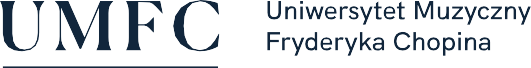 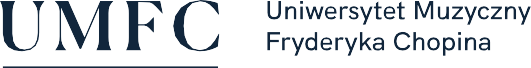 Studia I stopnia III rokSPOSOBY REALIZACJI I WERYFIKACJI EFEKTÓW UCZENIA SIĘ ZOSTAŁY DOSTOSOWANE DO SYTACJI EPIDEMIOLOGICZNEJ WEWNĘTRZNYMI AKTAMI PRAWNYMI UCZELNINazwa przedmiotu:Akompaniament liturgicznyNazwa przedmiotu:Akompaniament liturgicznyNazwa przedmiotu:Akompaniament liturgicznyNazwa przedmiotu:Akompaniament liturgicznyNazwa przedmiotu:Akompaniament liturgicznyNazwa przedmiotu:Akompaniament liturgicznyNazwa przedmiotu:Akompaniament liturgicznyNazwa przedmiotu:Akompaniament liturgicznyNazwa przedmiotu:Akompaniament liturgicznyNazwa przedmiotu:Akompaniament liturgicznyNazwa przedmiotu:Akompaniament liturgicznyNazwa przedmiotu:Akompaniament liturgicznyNazwa przedmiotu:Akompaniament liturgicznyNazwa przedmiotu:Akompaniament liturgicznyNazwa przedmiotu:Akompaniament liturgicznyNazwa przedmiotu:Akompaniament liturgicznyNazwa przedmiotu:Akompaniament liturgicznyNazwa przedmiotu:Akompaniament liturgicznyNazwa przedmiotu:Akompaniament liturgicznyNazwa przedmiotu:Akompaniament liturgicznyNazwa przedmiotu:Akompaniament liturgicznyNazwa przedmiotu:Akompaniament liturgicznyNazwa przedmiotu:Akompaniament liturgicznyNazwa przedmiotu:Akompaniament liturgicznyNazwa przedmiotu:Akompaniament liturgicznyJednostka prowadząca przedmiot:UMFC Filia w Białymstoku Wydział Instrumentalno-Pedagogiczny, Edukacji Muzycznej i WokalistykiJednostka prowadząca przedmiot:UMFC Filia w Białymstoku Wydział Instrumentalno-Pedagogiczny, Edukacji Muzycznej i WokalistykiJednostka prowadząca przedmiot:UMFC Filia w Białymstoku Wydział Instrumentalno-Pedagogiczny, Edukacji Muzycznej i WokalistykiJednostka prowadząca przedmiot:UMFC Filia w Białymstoku Wydział Instrumentalno-Pedagogiczny, Edukacji Muzycznej i WokalistykiJednostka prowadząca przedmiot:UMFC Filia w Białymstoku Wydział Instrumentalno-Pedagogiczny, Edukacji Muzycznej i WokalistykiJednostka prowadząca przedmiot:UMFC Filia w Białymstoku Wydział Instrumentalno-Pedagogiczny, Edukacji Muzycznej i WokalistykiJednostka prowadząca przedmiot:UMFC Filia w Białymstoku Wydział Instrumentalno-Pedagogiczny, Edukacji Muzycznej i WokalistykiJednostka prowadząca przedmiot:UMFC Filia w Białymstoku Wydział Instrumentalno-Pedagogiczny, Edukacji Muzycznej i WokalistykiJednostka prowadząca przedmiot:UMFC Filia w Białymstoku Wydział Instrumentalno-Pedagogiczny, Edukacji Muzycznej i WokalistykiJednostka prowadząca przedmiot:UMFC Filia w Białymstoku Wydział Instrumentalno-Pedagogiczny, Edukacji Muzycznej i WokalistykiJednostka prowadząca przedmiot:UMFC Filia w Białymstoku Wydział Instrumentalno-Pedagogiczny, Edukacji Muzycznej i WokalistykiJednostka prowadząca przedmiot:UMFC Filia w Białymstoku Wydział Instrumentalno-Pedagogiczny, Edukacji Muzycznej i WokalistykiJednostka prowadząca przedmiot:UMFC Filia w Białymstoku Wydział Instrumentalno-Pedagogiczny, Edukacji Muzycznej i WokalistykiJednostka prowadząca przedmiot:UMFC Filia w Białymstoku Wydział Instrumentalno-Pedagogiczny, Edukacji Muzycznej i WokalistykiJednostka prowadząca przedmiot:UMFC Filia w Białymstoku Wydział Instrumentalno-Pedagogiczny, Edukacji Muzycznej i WokalistykiJednostka prowadząca przedmiot:UMFC Filia w Białymstoku Wydział Instrumentalno-Pedagogiczny, Edukacji Muzycznej i WokalistykiJednostka prowadząca przedmiot:UMFC Filia w Białymstoku Wydział Instrumentalno-Pedagogiczny, Edukacji Muzycznej i WokalistykiJednostka prowadząca przedmiot:UMFC Filia w Białymstoku Wydział Instrumentalno-Pedagogiczny, Edukacji Muzycznej i WokalistykiJednostka prowadząca przedmiot:UMFC Filia w Białymstoku Wydział Instrumentalno-Pedagogiczny, Edukacji Muzycznej i WokalistykiJednostka prowadząca przedmiot:UMFC Filia w Białymstoku Wydział Instrumentalno-Pedagogiczny, Edukacji Muzycznej i WokalistykiJednostka prowadząca przedmiot:UMFC Filia w Białymstoku Wydział Instrumentalno-Pedagogiczny, Edukacji Muzycznej i WokalistykiRok akademicki:2020/2021Rok akademicki:2020/2021Rok akademicki:2020/2021Rok akademicki:2020/2021Kierunek:edukacja artystyczna w zakresie sztuki muzycznejKierunek:edukacja artystyczna w zakresie sztuki muzycznejKierunek:edukacja artystyczna w zakresie sztuki muzycznejKierunek:edukacja artystyczna w zakresie sztuki muzycznejKierunek:edukacja artystyczna w zakresie sztuki muzycznejKierunek:edukacja artystyczna w zakresie sztuki muzycznejKierunek:edukacja artystyczna w zakresie sztuki muzycznejKierunek:edukacja artystyczna w zakresie sztuki muzycznejKierunek:edukacja artystyczna w zakresie sztuki muzycznejKierunek:edukacja artystyczna w zakresie sztuki muzycznejKierunek:edukacja artystyczna w zakresie sztuki muzycznejKierunek:edukacja artystyczna w zakresie sztuki muzycznejKierunek:edukacja artystyczna w zakresie sztuki muzycznejSpecjalność:muzyka kościelna    Specjalność:muzyka kościelna    Specjalność:muzyka kościelna    Specjalność:muzyka kościelna    Specjalność:muzyka kościelna    Specjalność:muzyka kościelna    Specjalność:muzyka kościelna    Specjalność:muzyka kościelna    Specjalność:muzyka kościelna    Specjalność:muzyka kościelna    Specjalność:muzyka kościelna    Specjalność:muzyka kościelna    Forma studiów:stacjonarne pierwszego stopniaForma studiów:stacjonarne pierwszego stopniaForma studiów:stacjonarne pierwszego stopniaForma studiów:stacjonarne pierwszego stopniaForma studiów:stacjonarne pierwszego stopniaForma studiów:stacjonarne pierwszego stopniaForma studiów:stacjonarne pierwszego stopniaForma studiów:stacjonarne pierwszego stopniaProfil kształcenia:ogólnoakademicki (A)Profil kształcenia:ogólnoakademicki (A)Profil kształcenia:ogólnoakademicki (A)Profil kształcenia:ogólnoakademicki (A)Profil kształcenia:ogólnoakademicki (A)Profil kształcenia:ogólnoakademicki (A)Profil kształcenia:ogólnoakademicki (A)Profil kształcenia:ogólnoakademicki (A)Profil kształcenia:ogólnoakademicki (A)Status przedmiotu:obowiązkowyStatus przedmiotu:obowiązkowyStatus przedmiotu:obowiązkowyStatus przedmiotu:obowiązkowyStatus przedmiotu:obowiązkowyStatus przedmiotu:obowiązkowyStatus przedmiotu:obowiązkowyStatus przedmiotu:obowiązkowyForma zajęć:ćwiczeniaForma zajęć:ćwiczeniaForma zajęć:ćwiczeniaForma zajęć:ćwiczeniaForma zajęć:ćwiczeniaForma zajęć:ćwiczeniaForma zajęć:ćwiczeniaJęzyk przedmiotu:polskiJęzyk przedmiotu:polskiJęzyk przedmiotu:polskiJęzyk przedmiotu:polskiJęzyk przedmiotu:polskiJęzyk przedmiotu:polskiJęzyk przedmiotu:polskiJęzyk przedmiotu:polskiRok/semestr:R.III , s. V, VIRok/semestr:R.III , s. V, VIRok/semestr:R.III , s. V, VIRok/semestr:R.III , s. V, VIRok/semestr:R.III , s. V, VIRok/semestr:R.III , s. V, VIWymiar godzin:30Wymiar godzin:30Wymiar godzin:30Wymiar godzin:30Koordynator przedmiotuKoordynator przedmiotuKoordynator przedmiotuKierownik Katedry Chóralistyki i Edukacji ArtystycznejKierownik Pracowni Fortepianu, Klawesynu i Organów w ramach Katedry Pedagogiki InstrumentalnejKierownik Katedry Chóralistyki i Edukacji ArtystycznejKierownik Pracowni Fortepianu, Klawesynu i Organów w ramach Katedry Pedagogiki InstrumentalnejKierownik Katedry Chóralistyki i Edukacji ArtystycznejKierownik Pracowni Fortepianu, Klawesynu i Organów w ramach Katedry Pedagogiki InstrumentalnejKierownik Katedry Chóralistyki i Edukacji ArtystycznejKierownik Pracowni Fortepianu, Klawesynu i Organów w ramach Katedry Pedagogiki InstrumentalnejKierownik Katedry Chóralistyki i Edukacji ArtystycznejKierownik Pracowni Fortepianu, Klawesynu i Organów w ramach Katedry Pedagogiki InstrumentalnejKierownik Katedry Chóralistyki i Edukacji ArtystycznejKierownik Pracowni Fortepianu, Klawesynu i Organów w ramach Katedry Pedagogiki InstrumentalnejKierownik Katedry Chóralistyki i Edukacji ArtystycznejKierownik Pracowni Fortepianu, Klawesynu i Organów w ramach Katedry Pedagogiki InstrumentalnejKierownik Katedry Chóralistyki i Edukacji ArtystycznejKierownik Pracowni Fortepianu, Klawesynu i Organów w ramach Katedry Pedagogiki InstrumentalnejKierownik Katedry Chóralistyki i Edukacji ArtystycznejKierownik Pracowni Fortepianu, Klawesynu i Organów w ramach Katedry Pedagogiki InstrumentalnejKierownik Katedry Chóralistyki i Edukacji ArtystycznejKierownik Pracowni Fortepianu, Klawesynu i Organów w ramach Katedry Pedagogiki InstrumentalnejKierownik Katedry Chóralistyki i Edukacji ArtystycznejKierownik Pracowni Fortepianu, Klawesynu i Organów w ramach Katedry Pedagogiki InstrumentalnejKierownik Katedry Chóralistyki i Edukacji ArtystycznejKierownik Pracowni Fortepianu, Klawesynu i Organów w ramach Katedry Pedagogiki InstrumentalnejKierownik Katedry Chóralistyki i Edukacji ArtystycznejKierownik Pracowni Fortepianu, Klawesynu i Organów w ramach Katedry Pedagogiki InstrumentalnejKierownik Katedry Chóralistyki i Edukacji ArtystycznejKierownik Pracowni Fortepianu, Klawesynu i Organów w ramach Katedry Pedagogiki InstrumentalnejKierownik Katedry Chóralistyki i Edukacji ArtystycznejKierownik Pracowni Fortepianu, Klawesynu i Organów w ramach Katedry Pedagogiki InstrumentalnejKierownik Katedry Chóralistyki i Edukacji ArtystycznejKierownik Pracowni Fortepianu, Klawesynu i Organów w ramach Katedry Pedagogiki InstrumentalnejKierownik Katedry Chóralistyki i Edukacji ArtystycznejKierownik Pracowni Fortepianu, Klawesynu i Organów w ramach Katedry Pedagogiki InstrumentalnejKierownik Katedry Chóralistyki i Edukacji ArtystycznejKierownik Pracowni Fortepianu, Klawesynu i Organów w ramach Katedry Pedagogiki InstrumentalnejKierownik Katedry Chóralistyki i Edukacji ArtystycznejKierownik Pracowni Fortepianu, Klawesynu i Organów w ramach Katedry Pedagogiki InstrumentalnejKierownik Katedry Chóralistyki i Edukacji ArtystycznejKierownik Pracowni Fortepianu, Klawesynu i Organów w ramach Katedry Pedagogiki InstrumentalnejKierownik Katedry Chóralistyki i Edukacji ArtystycznejKierownik Pracowni Fortepianu, Klawesynu i Organów w ramach Katedry Pedagogiki InstrumentalnejKierownik Katedry Chóralistyki i Edukacji ArtystycznejKierownik Pracowni Fortepianu, Klawesynu i Organów w ramach Katedry Pedagogiki InstrumentalnejProwadzący zajęciaProwadzący zajęciaProwadzący zajęciadr Rafał Sulimadr Rafał Sulimadr Rafał Sulimadr Rafał Sulimadr Rafał Sulimadr Rafał Sulimadr Rafał Sulimadr Rafał Sulimadr Rafał Sulimadr Rafał Sulimadr Rafał Sulimadr Rafał Sulimadr Rafał Sulimadr Rafał Sulimadr Rafał Sulimadr Rafał Sulimadr Rafał Sulimadr Rafał Sulimadr Rafał Sulimadr Rafał Sulimadr Rafał Sulimadr Rafał SulimaCele przedmiotuCele przedmiotuCele przedmiotuWykształcenie artysty muzyka w możliwie najlepszym stopniu przygotowanego do pełnienia roli kulturotwórczej w środowisku kościelnym.Wykształcenie artysty muzyka w możliwie najlepszym stopniu przygotowanego do pełnienia roli kulturotwórczej w środowisku kościelnym.Wykształcenie artysty muzyka w możliwie najlepszym stopniu przygotowanego do pełnienia roli kulturotwórczej w środowisku kościelnym.Wykształcenie artysty muzyka w możliwie najlepszym stopniu przygotowanego do pełnienia roli kulturotwórczej w środowisku kościelnym.Wykształcenie artysty muzyka w możliwie najlepszym stopniu przygotowanego do pełnienia roli kulturotwórczej w środowisku kościelnym.Wykształcenie artysty muzyka w możliwie najlepszym stopniu przygotowanego do pełnienia roli kulturotwórczej w środowisku kościelnym.Wykształcenie artysty muzyka w możliwie najlepszym stopniu przygotowanego do pełnienia roli kulturotwórczej w środowisku kościelnym.Wykształcenie artysty muzyka w możliwie najlepszym stopniu przygotowanego do pełnienia roli kulturotwórczej w środowisku kościelnym.Wykształcenie artysty muzyka w możliwie najlepszym stopniu przygotowanego do pełnienia roli kulturotwórczej w środowisku kościelnym.Wykształcenie artysty muzyka w możliwie najlepszym stopniu przygotowanego do pełnienia roli kulturotwórczej w środowisku kościelnym.Wykształcenie artysty muzyka w możliwie najlepszym stopniu przygotowanego do pełnienia roli kulturotwórczej w środowisku kościelnym.Wykształcenie artysty muzyka w możliwie najlepszym stopniu przygotowanego do pełnienia roli kulturotwórczej w środowisku kościelnym.Wykształcenie artysty muzyka w możliwie najlepszym stopniu przygotowanego do pełnienia roli kulturotwórczej w środowisku kościelnym.Wykształcenie artysty muzyka w możliwie najlepszym stopniu przygotowanego do pełnienia roli kulturotwórczej w środowisku kościelnym.Wykształcenie artysty muzyka w możliwie najlepszym stopniu przygotowanego do pełnienia roli kulturotwórczej w środowisku kościelnym.Wykształcenie artysty muzyka w możliwie najlepszym stopniu przygotowanego do pełnienia roli kulturotwórczej w środowisku kościelnym.Wykształcenie artysty muzyka w możliwie najlepszym stopniu przygotowanego do pełnienia roli kulturotwórczej w środowisku kościelnym.Wykształcenie artysty muzyka w możliwie najlepszym stopniu przygotowanego do pełnienia roli kulturotwórczej w środowisku kościelnym.Wykształcenie artysty muzyka w możliwie najlepszym stopniu przygotowanego do pełnienia roli kulturotwórczej w środowisku kościelnym.Wykształcenie artysty muzyka w możliwie najlepszym stopniu przygotowanego do pełnienia roli kulturotwórczej w środowisku kościelnym.Wykształcenie artysty muzyka w możliwie najlepszym stopniu przygotowanego do pełnienia roli kulturotwórczej w środowisku kościelnym.Wykształcenie artysty muzyka w możliwie najlepszym stopniu przygotowanego do pełnienia roli kulturotwórczej w środowisku kościelnym.Wymagania wstępneWymagania wstępneWymagania wstępneWykształcenie ogólne i muzyczne na poziomie dyplomu szkoły średniej (muzycznej II stopnia).Umiejętność gry na organach, znajomość podstaw harmonii.Wykształcenie ogólne i muzyczne na poziomie dyplomu szkoły średniej (muzycznej II stopnia).Umiejętność gry na organach, znajomość podstaw harmonii.Wykształcenie ogólne i muzyczne na poziomie dyplomu szkoły średniej (muzycznej II stopnia).Umiejętność gry na organach, znajomość podstaw harmonii.Wykształcenie ogólne i muzyczne na poziomie dyplomu szkoły średniej (muzycznej II stopnia).Umiejętność gry na organach, znajomość podstaw harmonii.Wykształcenie ogólne i muzyczne na poziomie dyplomu szkoły średniej (muzycznej II stopnia).Umiejętność gry na organach, znajomość podstaw harmonii.Wykształcenie ogólne i muzyczne na poziomie dyplomu szkoły średniej (muzycznej II stopnia).Umiejętność gry na organach, znajomość podstaw harmonii.Wykształcenie ogólne i muzyczne na poziomie dyplomu szkoły średniej (muzycznej II stopnia).Umiejętność gry na organach, znajomość podstaw harmonii.Wykształcenie ogólne i muzyczne na poziomie dyplomu szkoły średniej (muzycznej II stopnia).Umiejętność gry na organach, znajomość podstaw harmonii.Wykształcenie ogólne i muzyczne na poziomie dyplomu szkoły średniej (muzycznej II stopnia).Umiejętność gry na organach, znajomość podstaw harmonii.Wykształcenie ogólne i muzyczne na poziomie dyplomu szkoły średniej (muzycznej II stopnia).Umiejętność gry na organach, znajomość podstaw harmonii.Wykształcenie ogólne i muzyczne na poziomie dyplomu szkoły średniej (muzycznej II stopnia).Umiejętność gry na organach, znajomość podstaw harmonii.Wykształcenie ogólne i muzyczne na poziomie dyplomu szkoły średniej (muzycznej II stopnia).Umiejętność gry na organach, znajomość podstaw harmonii.Wykształcenie ogólne i muzyczne na poziomie dyplomu szkoły średniej (muzycznej II stopnia).Umiejętność gry na organach, znajomość podstaw harmonii.Wykształcenie ogólne i muzyczne na poziomie dyplomu szkoły średniej (muzycznej II stopnia).Umiejętność gry na organach, znajomość podstaw harmonii.Wykształcenie ogólne i muzyczne na poziomie dyplomu szkoły średniej (muzycznej II stopnia).Umiejętność gry na organach, znajomość podstaw harmonii.Wykształcenie ogólne i muzyczne na poziomie dyplomu szkoły średniej (muzycznej II stopnia).Umiejętność gry na organach, znajomość podstaw harmonii.Wykształcenie ogólne i muzyczne na poziomie dyplomu szkoły średniej (muzycznej II stopnia).Umiejętność gry na organach, znajomość podstaw harmonii.Wykształcenie ogólne i muzyczne na poziomie dyplomu szkoły średniej (muzycznej II stopnia).Umiejętność gry na organach, znajomość podstaw harmonii.Wykształcenie ogólne i muzyczne na poziomie dyplomu szkoły średniej (muzycznej II stopnia).Umiejętność gry na organach, znajomość podstaw harmonii.Wykształcenie ogólne i muzyczne na poziomie dyplomu szkoły średniej (muzycznej II stopnia).Umiejętność gry na organach, znajomość podstaw harmonii.Wykształcenie ogólne i muzyczne na poziomie dyplomu szkoły średniej (muzycznej II stopnia).Umiejętność gry na organach, znajomość podstaw harmonii.Wykształcenie ogólne i muzyczne na poziomie dyplomu szkoły średniej (muzycznej II stopnia).Umiejętność gry na organach, znajomość podstaw harmonii.Kategorie efektówNr efektuNr efektuEFEKTY UCZENIA SIĘ DLA PRZEDMIOTUEFEKTY UCZENIA SIĘ DLA PRZEDMIOTUEFEKTY UCZENIA SIĘ DLA PRZEDMIOTUEFEKTY UCZENIA SIĘ DLA PRZEDMIOTUEFEKTY UCZENIA SIĘ DLA PRZEDMIOTUEFEKTY UCZENIA SIĘ DLA PRZEDMIOTUEFEKTY UCZENIA SIĘ DLA PRZEDMIOTUEFEKTY UCZENIA SIĘ DLA PRZEDMIOTUEFEKTY UCZENIA SIĘ DLA PRZEDMIOTUEFEKTY UCZENIA SIĘ DLA PRZEDMIOTUEFEKTY UCZENIA SIĘ DLA PRZEDMIOTUEFEKTY UCZENIA SIĘ DLA PRZEDMIOTUEFEKTY UCZENIA SIĘ DLA PRZEDMIOTUEFEKTY UCZENIA SIĘ DLA PRZEDMIOTUEFEKTY UCZENIA SIĘ DLA PRZEDMIOTUEFEKTY UCZENIA SIĘ DLA PRZEDMIOTUEFEKTY UCZENIA SIĘ DLA PRZEDMIOTUEFEKTY UCZENIA SIĘ DLA PRZEDMIOTUEFEKTY UCZENIA SIĘ DLA PRZEDMIOTUEFEKTY UCZENIA SIĘ DLA PRZEDMIOTUNumer efektu kier./spec.Numer efektu kier./spec.Wiedza11posiada ogólną znajomość literatury organowej oraz zapisanych przez kompozytorów improwizacji, ze szczególnym uwzględnieniem utworów opartych na tematach polskich pieśni kościelnych, na podstawie których kształtuje swój zmysł improwizacjiposiada ogólną znajomość literatury organowej oraz zapisanych przez kompozytorów improwizacji, ze szczególnym uwzględnieniem utworów opartych na tematach polskich pieśni kościelnych, na podstawie których kształtuje swój zmysł improwizacjiposiada ogólną znajomość literatury organowej oraz zapisanych przez kompozytorów improwizacji, ze szczególnym uwzględnieniem utworów opartych na tematach polskich pieśni kościelnych, na podstawie których kształtuje swój zmysł improwizacjiposiada ogólną znajomość literatury organowej oraz zapisanych przez kompozytorów improwizacji, ze szczególnym uwzględnieniem utworów opartych na tematach polskich pieśni kościelnych, na podstawie których kształtuje swój zmysł improwizacjiposiada ogólną znajomość literatury organowej oraz zapisanych przez kompozytorów improwizacji, ze szczególnym uwzględnieniem utworów opartych na tematach polskich pieśni kościelnych, na podstawie których kształtuje swój zmysł improwizacjiposiada ogólną znajomość literatury organowej oraz zapisanych przez kompozytorów improwizacji, ze szczególnym uwzględnieniem utworów opartych na tematach polskich pieśni kościelnych, na podstawie których kształtuje swój zmysł improwizacjiposiada ogólną znajomość literatury organowej oraz zapisanych przez kompozytorów improwizacji, ze szczególnym uwzględnieniem utworów opartych na tematach polskich pieśni kościelnych, na podstawie których kształtuje swój zmysł improwizacjiposiada ogólną znajomość literatury organowej oraz zapisanych przez kompozytorów improwizacji, ze szczególnym uwzględnieniem utworów opartych na tematach polskich pieśni kościelnych, na podstawie których kształtuje swój zmysł improwizacjiposiada ogólną znajomość literatury organowej oraz zapisanych przez kompozytorów improwizacji, ze szczególnym uwzględnieniem utworów opartych na tematach polskich pieśni kościelnych, na podstawie których kształtuje swój zmysł improwizacjiposiada ogólną znajomość literatury organowej oraz zapisanych przez kompozytorów improwizacji, ze szczególnym uwzględnieniem utworów opartych na tematach polskich pieśni kościelnych, na podstawie których kształtuje swój zmysł improwizacjiposiada ogólną znajomość literatury organowej oraz zapisanych przez kompozytorów improwizacji, ze szczególnym uwzględnieniem utworów opartych na tematach polskich pieśni kościelnych, na podstawie których kształtuje swój zmysł improwizacjiposiada ogólną znajomość literatury organowej oraz zapisanych przez kompozytorów improwizacji, ze szczególnym uwzględnieniem utworów opartych na tematach polskich pieśni kościelnych, na podstawie których kształtuje swój zmysł improwizacjiposiada ogólną znajomość literatury organowej oraz zapisanych przez kompozytorów improwizacji, ze szczególnym uwzględnieniem utworów opartych na tematach polskich pieśni kościelnych, na podstawie których kształtuje swój zmysł improwizacjiposiada ogólną znajomość literatury organowej oraz zapisanych przez kompozytorów improwizacji, ze szczególnym uwzględnieniem utworów opartych na tematach polskich pieśni kościelnych, na podstawie których kształtuje swój zmysł improwizacjiposiada ogólną znajomość literatury organowej oraz zapisanych przez kompozytorów improwizacji, ze szczególnym uwzględnieniem utworów opartych na tematach polskich pieśni kościelnych, na podstawie których kształtuje swój zmysł improwizacjiposiada ogólną znajomość literatury organowej oraz zapisanych przez kompozytorów improwizacji, ze szczególnym uwzględnieniem utworów opartych na tematach polskich pieśni kościelnych, na podstawie których kształtuje swój zmysł improwizacjiposiada ogólną znajomość literatury organowej oraz zapisanych przez kompozytorów improwizacji, ze szczególnym uwzględnieniem utworów opartych na tematach polskich pieśni kościelnych, na podstawie których kształtuje swój zmysł improwizacjiposiada ogólną znajomość literatury organowej oraz zapisanych przez kompozytorów improwizacji, ze szczególnym uwzględnieniem utworów opartych na tematach polskich pieśni kościelnych, na podstawie których kształtuje swój zmysł improwizacjiposiada ogólną znajomość literatury organowej oraz zapisanych przez kompozytorów improwizacji, ze szczególnym uwzględnieniem utworów opartych na tematach polskich pieśni kościelnych, na podstawie których kształtuje swój zmysł improwizacjiposiada ogólną znajomość literatury organowej oraz zapisanych przez kompozytorów improwizacji, ze szczególnym uwzględnieniem utworów opartych na tematach polskich pieśni kościelnych, na podstawie których kształtuje swój zmysł improwizacjiS1_W1S1_W2S1_W1S1_W2Wiedza22posiada ogólną wiedzę w zakresie przekazania poznanych umiejętności na temat harmonizowania i improwizowania potrzebnej do dydaktyki w szkołach organistowskichposiada ogólną wiedzę w zakresie przekazania poznanych umiejętności na temat harmonizowania i improwizowania potrzebnej do dydaktyki w szkołach organistowskichposiada ogólną wiedzę w zakresie przekazania poznanych umiejętności na temat harmonizowania i improwizowania potrzebnej do dydaktyki w szkołach organistowskichposiada ogólną wiedzę w zakresie przekazania poznanych umiejętności na temat harmonizowania i improwizowania potrzebnej do dydaktyki w szkołach organistowskichposiada ogólną wiedzę w zakresie przekazania poznanych umiejętności na temat harmonizowania i improwizowania potrzebnej do dydaktyki w szkołach organistowskichposiada ogólną wiedzę w zakresie przekazania poznanych umiejętności na temat harmonizowania i improwizowania potrzebnej do dydaktyki w szkołach organistowskichposiada ogólną wiedzę w zakresie przekazania poznanych umiejętności na temat harmonizowania i improwizowania potrzebnej do dydaktyki w szkołach organistowskichposiada ogólną wiedzę w zakresie przekazania poznanych umiejętności na temat harmonizowania i improwizowania potrzebnej do dydaktyki w szkołach organistowskichposiada ogólną wiedzę w zakresie przekazania poznanych umiejętności na temat harmonizowania i improwizowania potrzebnej do dydaktyki w szkołach organistowskichposiada ogólną wiedzę w zakresie przekazania poznanych umiejętności na temat harmonizowania i improwizowania potrzebnej do dydaktyki w szkołach organistowskichposiada ogólną wiedzę w zakresie przekazania poznanych umiejętności na temat harmonizowania i improwizowania potrzebnej do dydaktyki w szkołach organistowskichposiada ogólną wiedzę w zakresie przekazania poznanych umiejętności na temat harmonizowania i improwizowania potrzebnej do dydaktyki w szkołach organistowskichposiada ogólną wiedzę w zakresie przekazania poznanych umiejętności na temat harmonizowania i improwizowania potrzebnej do dydaktyki w szkołach organistowskichposiada ogólną wiedzę w zakresie przekazania poznanych umiejętności na temat harmonizowania i improwizowania potrzebnej do dydaktyki w szkołach organistowskichposiada ogólną wiedzę w zakresie przekazania poznanych umiejętności na temat harmonizowania i improwizowania potrzebnej do dydaktyki w szkołach organistowskichposiada ogólną wiedzę w zakresie przekazania poznanych umiejętności na temat harmonizowania i improwizowania potrzebnej do dydaktyki w szkołach organistowskichposiada ogólną wiedzę w zakresie przekazania poznanych umiejętności na temat harmonizowania i improwizowania potrzebnej do dydaktyki w szkołach organistowskichposiada ogólną wiedzę w zakresie przekazania poznanych umiejętności na temat harmonizowania i improwizowania potrzebnej do dydaktyki w szkołach organistowskichposiada ogólną wiedzę w zakresie przekazania poznanych umiejętności na temat harmonizowania i improwizowania potrzebnej do dydaktyki w szkołach organistowskichposiada ogólną wiedzę w zakresie przekazania poznanych umiejętności na temat harmonizowania i improwizowania potrzebnej do dydaktyki w szkołach organistowskichS1_W7S1_W9S1_W7S1_W9Umiejętności33posiada umiejętność akompaniowania do śpiewu liturgicznego kościoła rzymskokatolickiego w różnych tonacjach,  jak również potrafi tworzyć improwizowane przygrywki do pieśni posiada umiejętność akompaniowania do śpiewu liturgicznego kościoła rzymskokatolickiego w różnych tonacjach,  jak również potrafi tworzyć improwizowane przygrywki do pieśni posiada umiejętność akompaniowania do śpiewu liturgicznego kościoła rzymskokatolickiego w różnych tonacjach,  jak również potrafi tworzyć improwizowane przygrywki do pieśni posiada umiejętność akompaniowania do śpiewu liturgicznego kościoła rzymskokatolickiego w różnych tonacjach,  jak również potrafi tworzyć improwizowane przygrywki do pieśni posiada umiejętność akompaniowania do śpiewu liturgicznego kościoła rzymskokatolickiego w różnych tonacjach,  jak również potrafi tworzyć improwizowane przygrywki do pieśni posiada umiejętność akompaniowania do śpiewu liturgicznego kościoła rzymskokatolickiego w różnych tonacjach,  jak również potrafi tworzyć improwizowane przygrywki do pieśni posiada umiejętność akompaniowania do śpiewu liturgicznego kościoła rzymskokatolickiego w różnych tonacjach,  jak również potrafi tworzyć improwizowane przygrywki do pieśni posiada umiejętność akompaniowania do śpiewu liturgicznego kościoła rzymskokatolickiego w różnych tonacjach,  jak również potrafi tworzyć improwizowane przygrywki do pieśni posiada umiejętność akompaniowania do śpiewu liturgicznego kościoła rzymskokatolickiego w różnych tonacjach,  jak również potrafi tworzyć improwizowane przygrywki do pieśni posiada umiejętność akompaniowania do śpiewu liturgicznego kościoła rzymskokatolickiego w różnych tonacjach,  jak również potrafi tworzyć improwizowane przygrywki do pieśni posiada umiejętność akompaniowania do śpiewu liturgicznego kościoła rzymskokatolickiego w różnych tonacjach,  jak również potrafi tworzyć improwizowane przygrywki do pieśni posiada umiejętność akompaniowania do śpiewu liturgicznego kościoła rzymskokatolickiego w różnych tonacjach,  jak również potrafi tworzyć improwizowane przygrywki do pieśni posiada umiejętność akompaniowania do śpiewu liturgicznego kościoła rzymskokatolickiego w różnych tonacjach,  jak również potrafi tworzyć improwizowane przygrywki do pieśni posiada umiejętność akompaniowania do śpiewu liturgicznego kościoła rzymskokatolickiego w różnych tonacjach,  jak również potrafi tworzyć improwizowane przygrywki do pieśni posiada umiejętność akompaniowania do śpiewu liturgicznego kościoła rzymskokatolickiego w różnych tonacjach,  jak również potrafi tworzyć improwizowane przygrywki do pieśni posiada umiejętność akompaniowania do śpiewu liturgicznego kościoła rzymskokatolickiego w różnych tonacjach,  jak również potrafi tworzyć improwizowane przygrywki do pieśni posiada umiejętność akompaniowania do śpiewu liturgicznego kościoła rzymskokatolickiego w różnych tonacjach,  jak również potrafi tworzyć improwizowane przygrywki do pieśni posiada umiejętność akompaniowania do śpiewu liturgicznego kościoła rzymskokatolickiego w różnych tonacjach,  jak również potrafi tworzyć improwizowane przygrywki do pieśni posiada umiejętność akompaniowania do śpiewu liturgicznego kościoła rzymskokatolickiego w różnych tonacjach,  jak również potrafi tworzyć improwizowane przygrywki do pieśni posiada umiejętność akompaniowania do śpiewu liturgicznego kościoła rzymskokatolickiego w różnych tonacjach,  jak również potrafi tworzyć improwizowane przygrywki do pieśni S1_U2S1_U3S1_U2S1_U3Umiejętności44posiada nienaganną technikę gry na manuałach i pedale, wysokim stopniu zaawansowania pozwalający na profesjonalną prezentację muzyczną podczas liturgiiposiada nienaganną technikę gry na manuałach i pedale, wysokim stopniu zaawansowania pozwalający na profesjonalną prezentację muzyczną podczas liturgiiposiada nienaganną technikę gry na manuałach i pedale, wysokim stopniu zaawansowania pozwalający na profesjonalną prezentację muzyczną podczas liturgiiposiada nienaganną technikę gry na manuałach i pedale, wysokim stopniu zaawansowania pozwalający na profesjonalną prezentację muzyczną podczas liturgiiposiada nienaganną technikę gry na manuałach i pedale, wysokim stopniu zaawansowania pozwalający na profesjonalną prezentację muzyczną podczas liturgiiposiada nienaganną technikę gry na manuałach i pedale, wysokim stopniu zaawansowania pozwalający na profesjonalną prezentację muzyczną podczas liturgiiposiada nienaganną technikę gry na manuałach i pedale, wysokim stopniu zaawansowania pozwalający na profesjonalną prezentację muzyczną podczas liturgiiposiada nienaganną technikę gry na manuałach i pedale, wysokim stopniu zaawansowania pozwalający na profesjonalną prezentację muzyczną podczas liturgiiposiada nienaganną technikę gry na manuałach i pedale, wysokim stopniu zaawansowania pozwalający na profesjonalną prezentację muzyczną podczas liturgiiposiada nienaganną technikę gry na manuałach i pedale, wysokim stopniu zaawansowania pozwalający na profesjonalną prezentację muzyczną podczas liturgiiposiada nienaganną technikę gry na manuałach i pedale, wysokim stopniu zaawansowania pozwalający na profesjonalną prezentację muzyczną podczas liturgiiposiada nienaganną technikę gry na manuałach i pedale, wysokim stopniu zaawansowania pozwalający na profesjonalną prezentację muzyczną podczas liturgiiposiada nienaganną technikę gry na manuałach i pedale, wysokim stopniu zaawansowania pozwalający na profesjonalną prezentację muzyczną podczas liturgiiposiada nienaganną technikę gry na manuałach i pedale, wysokim stopniu zaawansowania pozwalający na profesjonalną prezentację muzyczną podczas liturgiiposiada nienaganną technikę gry na manuałach i pedale, wysokim stopniu zaawansowania pozwalający na profesjonalną prezentację muzyczną podczas liturgiiposiada nienaganną technikę gry na manuałach i pedale, wysokim stopniu zaawansowania pozwalający na profesjonalną prezentację muzyczną podczas liturgiiposiada nienaganną technikę gry na manuałach i pedale, wysokim stopniu zaawansowania pozwalający na profesjonalną prezentację muzyczną podczas liturgiiposiada nienaganną technikę gry na manuałach i pedale, wysokim stopniu zaawansowania pozwalający na profesjonalną prezentację muzyczną podczas liturgiiposiada nienaganną technikę gry na manuałach i pedale, wysokim stopniu zaawansowania pozwalający na profesjonalną prezentację muzyczną podczas liturgiiposiada nienaganną technikę gry na manuałach i pedale, wysokim stopniu zaawansowania pozwalający na profesjonalną prezentację muzyczną podczas liturgiiS1_U6S1_U7S1_U6S1_U7Kompetencje społeczne55jest kompetentnym artystą, zdolnym do wykorzystania umiejętności improwizacyjnych,  w celu szeroko pojętych działań kulturotwórczychjest kompetentnym artystą, zdolnym do wykorzystania umiejętności improwizacyjnych,  w celu szeroko pojętych działań kulturotwórczychjest kompetentnym artystą, zdolnym do wykorzystania umiejętności improwizacyjnych,  w celu szeroko pojętych działań kulturotwórczychjest kompetentnym artystą, zdolnym do wykorzystania umiejętności improwizacyjnych,  w celu szeroko pojętych działań kulturotwórczychjest kompetentnym artystą, zdolnym do wykorzystania umiejętności improwizacyjnych,  w celu szeroko pojętych działań kulturotwórczychjest kompetentnym artystą, zdolnym do wykorzystania umiejętności improwizacyjnych,  w celu szeroko pojętych działań kulturotwórczychjest kompetentnym artystą, zdolnym do wykorzystania umiejętności improwizacyjnych,  w celu szeroko pojętych działań kulturotwórczychjest kompetentnym artystą, zdolnym do wykorzystania umiejętności improwizacyjnych,  w celu szeroko pojętych działań kulturotwórczychjest kompetentnym artystą, zdolnym do wykorzystania umiejętności improwizacyjnych,  w celu szeroko pojętych działań kulturotwórczychjest kompetentnym artystą, zdolnym do wykorzystania umiejętności improwizacyjnych,  w celu szeroko pojętych działań kulturotwórczychjest kompetentnym artystą, zdolnym do wykorzystania umiejętności improwizacyjnych,  w celu szeroko pojętych działań kulturotwórczychjest kompetentnym artystą, zdolnym do wykorzystania umiejętności improwizacyjnych,  w celu szeroko pojętych działań kulturotwórczychjest kompetentnym artystą, zdolnym do wykorzystania umiejętności improwizacyjnych,  w celu szeroko pojętych działań kulturotwórczychjest kompetentnym artystą, zdolnym do wykorzystania umiejętności improwizacyjnych,  w celu szeroko pojętych działań kulturotwórczychjest kompetentnym artystą, zdolnym do wykorzystania umiejętności improwizacyjnych,  w celu szeroko pojętych działań kulturotwórczychjest kompetentnym artystą, zdolnym do wykorzystania umiejętności improwizacyjnych,  w celu szeroko pojętych działań kulturotwórczychjest kompetentnym artystą, zdolnym do wykorzystania umiejętności improwizacyjnych,  w celu szeroko pojętych działań kulturotwórczychjest kompetentnym artystą, zdolnym do wykorzystania umiejętności improwizacyjnych,  w celu szeroko pojętych działań kulturotwórczychjest kompetentnym artystą, zdolnym do wykorzystania umiejętności improwizacyjnych,  w celu szeroko pojętych działań kulturotwórczychjest kompetentnym artystą, zdolnym do wykorzystania umiejętności improwizacyjnych,  w celu szeroko pojętych działań kulturotwórczychS1_K3S1_K3TREŚCI PROGRAMOWE PRZEDMIOTUTREŚCI PROGRAMOWE PRZEDMIOTUTREŚCI PROGRAMOWE PRZEDMIOTUTREŚCI PROGRAMOWE PRZEDMIOTUTREŚCI PROGRAMOWE PRZEDMIOTUTREŚCI PROGRAMOWE PRZEDMIOTUTREŚCI PROGRAMOWE PRZEDMIOTUTREŚCI PROGRAMOWE PRZEDMIOTUTREŚCI PROGRAMOWE PRZEDMIOTUTREŚCI PROGRAMOWE PRZEDMIOTUTREŚCI PROGRAMOWE PRZEDMIOTUTREŚCI PROGRAMOWE PRZEDMIOTUTREŚCI PROGRAMOWE PRZEDMIOTUTREŚCI PROGRAMOWE PRZEDMIOTUTREŚCI PROGRAMOWE PRZEDMIOTUTREŚCI PROGRAMOWE PRZEDMIOTUTREŚCI PROGRAMOWE PRZEDMIOTUTREŚCI PROGRAMOWE PRZEDMIOTUTREŚCI PROGRAMOWE PRZEDMIOTUTREŚCI PROGRAMOWE PRZEDMIOTUTREŚCI PROGRAMOWE PRZEDMIOTUTREŚCI PROGRAMOWE PRZEDMIOTUTREŚCI PROGRAMOWE PRZEDMIOTULiczba godzinLiczba godzinSemestr VPrzypomnienie zasad harmonizowaniaĆwiczenie kadencji oraz progresji Transponowanie zwrotów rytmiczno-melodycznychHarmonizacja wybranych pieśni roku liturgicznegoNauka akompaniamentu liturgicznego z wyeksponowaniem c.f. na oddzielnym manualeImprowizacja wstępów i zakończeń do pieśniSemestr VPrzypomnienie zasad harmonizowaniaĆwiczenie kadencji oraz progresji Transponowanie zwrotów rytmiczno-melodycznychHarmonizacja wybranych pieśni roku liturgicznegoNauka akompaniamentu liturgicznego z wyeksponowaniem c.f. na oddzielnym manualeImprowizacja wstępów i zakończeń do pieśniSemestr VPrzypomnienie zasad harmonizowaniaĆwiczenie kadencji oraz progresji Transponowanie zwrotów rytmiczno-melodycznychHarmonizacja wybranych pieśni roku liturgicznegoNauka akompaniamentu liturgicznego z wyeksponowaniem c.f. na oddzielnym manualeImprowizacja wstępów i zakończeń do pieśniSemestr VPrzypomnienie zasad harmonizowaniaĆwiczenie kadencji oraz progresji Transponowanie zwrotów rytmiczno-melodycznychHarmonizacja wybranych pieśni roku liturgicznegoNauka akompaniamentu liturgicznego z wyeksponowaniem c.f. na oddzielnym manualeImprowizacja wstępów i zakończeń do pieśniSemestr VPrzypomnienie zasad harmonizowaniaĆwiczenie kadencji oraz progresji Transponowanie zwrotów rytmiczno-melodycznychHarmonizacja wybranych pieśni roku liturgicznegoNauka akompaniamentu liturgicznego z wyeksponowaniem c.f. na oddzielnym manualeImprowizacja wstępów i zakończeń do pieśniSemestr VPrzypomnienie zasad harmonizowaniaĆwiczenie kadencji oraz progresji Transponowanie zwrotów rytmiczno-melodycznychHarmonizacja wybranych pieśni roku liturgicznegoNauka akompaniamentu liturgicznego z wyeksponowaniem c.f. na oddzielnym manualeImprowizacja wstępów i zakończeń do pieśniSemestr VPrzypomnienie zasad harmonizowaniaĆwiczenie kadencji oraz progresji Transponowanie zwrotów rytmiczno-melodycznychHarmonizacja wybranych pieśni roku liturgicznegoNauka akompaniamentu liturgicznego z wyeksponowaniem c.f. na oddzielnym manualeImprowizacja wstępów i zakończeń do pieśniSemestr VPrzypomnienie zasad harmonizowaniaĆwiczenie kadencji oraz progresji Transponowanie zwrotów rytmiczno-melodycznychHarmonizacja wybranych pieśni roku liturgicznegoNauka akompaniamentu liturgicznego z wyeksponowaniem c.f. na oddzielnym manualeImprowizacja wstępów i zakończeń do pieśniSemestr VPrzypomnienie zasad harmonizowaniaĆwiczenie kadencji oraz progresji Transponowanie zwrotów rytmiczno-melodycznychHarmonizacja wybranych pieśni roku liturgicznegoNauka akompaniamentu liturgicznego z wyeksponowaniem c.f. na oddzielnym manualeImprowizacja wstępów i zakończeń do pieśniSemestr VPrzypomnienie zasad harmonizowaniaĆwiczenie kadencji oraz progresji Transponowanie zwrotów rytmiczno-melodycznychHarmonizacja wybranych pieśni roku liturgicznegoNauka akompaniamentu liturgicznego z wyeksponowaniem c.f. na oddzielnym manualeImprowizacja wstępów i zakończeń do pieśniSemestr VPrzypomnienie zasad harmonizowaniaĆwiczenie kadencji oraz progresji Transponowanie zwrotów rytmiczno-melodycznychHarmonizacja wybranych pieśni roku liturgicznegoNauka akompaniamentu liturgicznego z wyeksponowaniem c.f. na oddzielnym manualeImprowizacja wstępów i zakończeń do pieśniSemestr VPrzypomnienie zasad harmonizowaniaĆwiczenie kadencji oraz progresji Transponowanie zwrotów rytmiczno-melodycznychHarmonizacja wybranych pieśni roku liturgicznegoNauka akompaniamentu liturgicznego z wyeksponowaniem c.f. na oddzielnym manualeImprowizacja wstępów i zakończeń do pieśniSemestr VPrzypomnienie zasad harmonizowaniaĆwiczenie kadencji oraz progresji Transponowanie zwrotów rytmiczno-melodycznychHarmonizacja wybranych pieśni roku liturgicznegoNauka akompaniamentu liturgicznego z wyeksponowaniem c.f. na oddzielnym manualeImprowizacja wstępów i zakończeń do pieśniSemestr VPrzypomnienie zasad harmonizowaniaĆwiczenie kadencji oraz progresji Transponowanie zwrotów rytmiczno-melodycznychHarmonizacja wybranych pieśni roku liturgicznegoNauka akompaniamentu liturgicznego z wyeksponowaniem c.f. na oddzielnym manualeImprowizacja wstępów i zakończeń do pieśniSemestr VPrzypomnienie zasad harmonizowaniaĆwiczenie kadencji oraz progresji Transponowanie zwrotów rytmiczno-melodycznychHarmonizacja wybranych pieśni roku liturgicznegoNauka akompaniamentu liturgicznego z wyeksponowaniem c.f. na oddzielnym manualeImprowizacja wstępów i zakończeń do pieśniSemestr VPrzypomnienie zasad harmonizowaniaĆwiczenie kadencji oraz progresji Transponowanie zwrotów rytmiczno-melodycznychHarmonizacja wybranych pieśni roku liturgicznegoNauka akompaniamentu liturgicznego z wyeksponowaniem c.f. na oddzielnym manualeImprowizacja wstępów i zakończeń do pieśniSemestr VPrzypomnienie zasad harmonizowaniaĆwiczenie kadencji oraz progresji Transponowanie zwrotów rytmiczno-melodycznychHarmonizacja wybranych pieśni roku liturgicznegoNauka akompaniamentu liturgicznego z wyeksponowaniem c.f. na oddzielnym manualeImprowizacja wstępów i zakończeń do pieśniSemestr VPrzypomnienie zasad harmonizowaniaĆwiczenie kadencji oraz progresji Transponowanie zwrotów rytmiczno-melodycznychHarmonizacja wybranych pieśni roku liturgicznegoNauka akompaniamentu liturgicznego z wyeksponowaniem c.f. na oddzielnym manualeImprowizacja wstępów i zakończeń do pieśniSemestr VPrzypomnienie zasad harmonizowaniaĆwiczenie kadencji oraz progresji Transponowanie zwrotów rytmiczno-melodycznychHarmonizacja wybranych pieśni roku liturgicznegoNauka akompaniamentu liturgicznego z wyeksponowaniem c.f. na oddzielnym manualeImprowizacja wstępów i zakończeń do pieśniSemestr VPrzypomnienie zasad harmonizowaniaĆwiczenie kadencji oraz progresji Transponowanie zwrotów rytmiczno-melodycznychHarmonizacja wybranych pieśni roku liturgicznegoNauka akompaniamentu liturgicznego z wyeksponowaniem c.f. na oddzielnym manualeImprowizacja wstępów i zakończeń do pieśniSemestr VPrzypomnienie zasad harmonizowaniaĆwiczenie kadencji oraz progresji Transponowanie zwrotów rytmiczno-melodycznychHarmonizacja wybranych pieśni roku liturgicznegoNauka akompaniamentu liturgicznego z wyeksponowaniem c.f. na oddzielnym manualeImprowizacja wstępów i zakończeń do pieśniSemestr VPrzypomnienie zasad harmonizowaniaĆwiczenie kadencji oraz progresji Transponowanie zwrotów rytmiczno-melodycznychHarmonizacja wybranych pieśni roku liturgicznegoNauka akompaniamentu liturgicznego z wyeksponowaniem c.f. na oddzielnym manualeImprowizacja wstępów i zakończeń do pieśniSemestr VPrzypomnienie zasad harmonizowaniaĆwiczenie kadencji oraz progresji Transponowanie zwrotów rytmiczno-melodycznychHarmonizacja wybranych pieśni roku liturgicznegoNauka akompaniamentu liturgicznego z wyeksponowaniem c.f. na oddzielnym manualeImprowizacja wstępów i zakończeń do pieśni1227   1   21227   1   2Semestr VIHarmonizacja form funkcjonujących w muzyce liturgicznej wzbogaconych o elementy improwizacji z uwzględnieniem kontekstu historycznego pieśniElementy improwizacji w akompaniamencie liturgicznym z zastosowaniem różnych środków faktury organowej odpowiednich do danego okresu liturgicznegoRozwijanie zdolności improwizatorskich.Semestr VIHarmonizacja form funkcjonujących w muzyce liturgicznej wzbogaconych o elementy improwizacji z uwzględnieniem kontekstu historycznego pieśniElementy improwizacji w akompaniamencie liturgicznym z zastosowaniem różnych środków faktury organowej odpowiednich do danego okresu liturgicznegoRozwijanie zdolności improwizatorskich.Semestr VIHarmonizacja form funkcjonujących w muzyce liturgicznej wzbogaconych o elementy improwizacji z uwzględnieniem kontekstu historycznego pieśniElementy improwizacji w akompaniamencie liturgicznym z zastosowaniem różnych środków faktury organowej odpowiednich do danego okresu liturgicznegoRozwijanie zdolności improwizatorskich.Semestr VIHarmonizacja form funkcjonujących w muzyce liturgicznej wzbogaconych o elementy improwizacji z uwzględnieniem kontekstu historycznego pieśniElementy improwizacji w akompaniamencie liturgicznym z zastosowaniem różnych środków faktury organowej odpowiednich do danego okresu liturgicznegoRozwijanie zdolności improwizatorskich.Semestr VIHarmonizacja form funkcjonujących w muzyce liturgicznej wzbogaconych o elementy improwizacji z uwzględnieniem kontekstu historycznego pieśniElementy improwizacji w akompaniamencie liturgicznym z zastosowaniem różnych środków faktury organowej odpowiednich do danego okresu liturgicznegoRozwijanie zdolności improwizatorskich.Semestr VIHarmonizacja form funkcjonujących w muzyce liturgicznej wzbogaconych o elementy improwizacji z uwzględnieniem kontekstu historycznego pieśniElementy improwizacji w akompaniamencie liturgicznym z zastosowaniem różnych środków faktury organowej odpowiednich do danego okresu liturgicznegoRozwijanie zdolności improwizatorskich.Semestr VIHarmonizacja form funkcjonujących w muzyce liturgicznej wzbogaconych o elementy improwizacji z uwzględnieniem kontekstu historycznego pieśniElementy improwizacji w akompaniamencie liturgicznym z zastosowaniem różnych środków faktury organowej odpowiednich do danego okresu liturgicznegoRozwijanie zdolności improwizatorskich.Semestr VIHarmonizacja form funkcjonujących w muzyce liturgicznej wzbogaconych o elementy improwizacji z uwzględnieniem kontekstu historycznego pieśniElementy improwizacji w akompaniamencie liturgicznym z zastosowaniem różnych środków faktury organowej odpowiednich do danego okresu liturgicznegoRozwijanie zdolności improwizatorskich.Semestr VIHarmonizacja form funkcjonujących w muzyce liturgicznej wzbogaconych o elementy improwizacji z uwzględnieniem kontekstu historycznego pieśniElementy improwizacji w akompaniamencie liturgicznym z zastosowaniem różnych środków faktury organowej odpowiednich do danego okresu liturgicznegoRozwijanie zdolności improwizatorskich.Semestr VIHarmonizacja form funkcjonujących w muzyce liturgicznej wzbogaconych o elementy improwizacji z uwzględnieniem kontekstu historycznego pieśniElementy improwizacji w akompaniamencie liturgicznym z zastosowaniem różnych środków faktury organowej odpowiednich do danego okresu liturgicznegoRozwijanie zdolności improwizatorskich.Semestr VIHarmonizacja form funkcjonujących w muzyce liturgicznej wzbogaconych o elementy improwizacji z uwzględnieniem kontekstu historycznego pieśniElementy improwizacji w akompaniamencie liturgicznym z zastosowaniem różnych środków faktury organowej odpowiednich do danego okresu liturgicznegoRozwijanie zdolności improwizatorskich.Semestr VIHarmonizacja form funkcjonujących w muzyce liturgicznej wzbogaconych o elementy improwizacji z uwzględnieniem kontekstu historycznego pieśniElementy improwizacji w akompaniamencie liturgicznym z zastosowaniem różnych środków faktury organowej odpowiednich do danego okresu liturgicznegoRozwijanie zdolności improwizatorskich.Semestr VIHarmonizacja form funkcjonujących w muzyce liturgicznej wzbogaconych o elementy improwizacji z uwzględnieniem kontekstu historycznego pieśniElementy improwizacji w akompaniamencie liturgicznym z zastosowaniem różnych środków faktury organowej odpowiednich do danego okresu liturgicznegoRozwijanie zdolności improwizatorskich.Semestr VIHarmonizacja form funkcjonujących w muzyce liturgicznej wzbogaconych o elementy improwizacji z uwzględnieniem kontekstu historycznego pieśniElementy improwizacji w akompaniamencie liturgicznym z zastosowaniem różnych środków faktury organowej odpowiednich do danego okresu liturgicznegoRozwijanie zdolności improwizatorskich.Semestr VIHarmonizacja form funkcjonujących w muzyce liturgicznej wzbogaconych o elementy improwizacji z uwzględnieniem kontekstu historycznego pieśniElementy improwizacji w akompaniamencie liturgicznym z zastosowaniem różnych środków faktury organowej odpowiednich do danego okresu liturgicznegoRozwijanie zdolności improwizatorskich.Semestr VIHarmonizacja form funkcjonujących w muzyce liturgicznej wzbogaconych o elementy improwizacji z uwzględnieniem kontekstu historycznego pieśniElementy improwizacji w akompaniamencie liturgicznym z zastosowaniem różnych środków faktury organowej odpowiednich do danego okresu liturgicznegoRozwijanie zdolności improwizatorskich.Semestr VIHarmonizacja form funkcjonujących w muzyce liturgicznej wzbogaconych o elementy improwizacji z uwzględnieniem kontekstu historycznego pieśniElementy improwizacji w akompaniamencie liturgicznym z zastosowaniem różnych środków faktury organowej odpowiednich do danego okresu liturgicznegoRozwijanie zdolności improwizatorskich.Semestr VIHarmonizacja form funkcjonujących w muzyce liturgicznej wzbogaconych o elementy improwizacji z uwzględnieniem kontekstu historycznego pieśniElementy improwizacji w akompaniamencie liturgicznym z zastosowaniem różnych środków faktury organowej odpowiednich do danego okresu liturgicznegoRozwijanie zdolności improwizatorskich.Semestr VIHarmonizacja form funkcjonujących w muzyce liturgicznej wzbogaconych o elementy improwizacji z uwzględnieniem kontekstu historycznego pieśniElementy improwizacji w akompaniamencie liturgicznym z zastosowaniem różnych środków faktury organowej odpowiednich do danego okresu liturgicznegoRozwijanie zdolności improwizatorskich.Semestr VIHarmonizacja form funkcjonujących w muzyce liturgicznej wzbogaconych o elementy improwizacji z uwzględnieniem kontekstu historycznego pieśniElementy improwizacji w akompaniamencie liturgicznym z zastosowaniem różnych środków faktury organowej odpowiednich do danego okresu liturgicznegoRozwijanie zdolności improwizatorskich.Semestr VIHarmonizacja form funkcjonujących w muzyce liturgicznej wzbogaconych o elementy improwizacji z uwzględnieniem kontekstu historycznego pieśniElementy improwizacji w akompaniamencie liturgicznym z zastosowaniem różnych środków faktury organowej odpowiednich do danego okresu liturgicznegoRozwijanie zdolności improwizatorskich.Semestr VIHarmonizacja form funkcjonujących w muzyce liturgicznej wzbogaconych o elementy improwizacji z uwzględnieniem kontekstu historycznego pieśniElementy improwizacji w akompaniamencie liturgicznym z zastosowaniem różnych środków faktury organowej odpowiednich do danego okresu liturgicznegoRozwijanie zdolności improwizatorskich.Semestr VIHarmonizacja form funkcjonujących w muzyce liturgicznej wzbogaconych o elementy improwizacji z uwzględnieniem kontekstu historycznego pieśniElementy improwizacji w akompaniamencie liturgicznym z zastosowaniem różnych środków faktury organowej odpowiednich do danego okresu liturgicznegoRozwijanie zdolności improwizatorskich.82328232Metody kształceniaMetody kształceniaMetody kształceniaMetody kształceniawykład problemowy  wykład konwersatoryjny analiza przypadków rozwiązywanie zadań artystycznych praca indywidualna wszystkie inne metody stosowane przez prowadzącego przedmiotwykład problemowy  wykład konwersatoryjny analiza przypadków rozwiązywanie zadań artystycznych praca indywidualna wszystkie inne metody stosowane przez prowadzącego przedmiotwykład problemowy  wykład konwersatoryjny analiza przypadków rozwiązywanie zadań artystycznych praca indywidualna wszystkie inne metody stosowane przez prowadzącego przedmiotwykład problemowy  wykład konwersatoryjny analiza przypadków rozwiązywanie zadań artystycznych praca indywidualna wszystkie inne metody stosowane przez prowadzącego przedmiotwykład problemowy  wykład konwersatoryjny analiza przypadków rozwiązywanie zadań artystycznych praca indywidualna wszystkie inne metody stosowane przez prowadzącego przedmiotwykład problemowy  wykład konwersatoryjny analiza przypadków rozwiązywanie zadań artystycznych praca indywidualna wszystkie inne metody stosowane przez prowadzącego przedmiotwykład problemowy  wykład konwersatoryjny analiza przypadków rozwiązywanie zadań artystycznych praca indywidualna wszystkie inne metody stosowane przez prowadzącego przedmiotwykład problemowy  wykład konwersatoryjny analiza przypadków rozwiązywanie zadań artystycznych praca indywidualna wszystkie inne metody stosowane przez prowadzącego przedmiotwykład problemowy  wykład konwersatoryjny analiza przypadków rozwiązywanie zadań artystycznych praca indywidualna wszystkie inne metody stosowane przez prowadzącego przedmiotwykład problemowy  wykład konwersatoryjny analiza przypadków rozwiązywanie zadań artystycznych praca indywidualna wszystkie inne metody stosowane przez prowadzącego przedmiotwykład problemowy  wykład konwersatoryjny analiza przypadków rozwiązywanie zadań artystycznych praca indywidualna wszystkie inne metody stosowane przez prowadzącego przedmiotwykład problemowy  wykład konwersatoryjny analiza przypadków rozwiązywanie zadań artystycznych praca indywidualna wszystkie inne metody stosowane przez prowadzącego przedmiotwykład problemowy  wykład konwersatoryjny analiza przypadków rozwiązywanie zadań artystycznych praca indywidualna wszystkie inne metody stosowane przez prowadzącego przedmiotwykład problemowy  wykład konwersatoryjny analiza przypadków rozwiązywanie zadań artystycznych praca indywidualna wszystkie inne metody stosowane przez prowadzącego przedmiotwykład problemowy  wykład konwersatoryjny analiza przypadków rozwiązywanie zadań artystycznych praca indywidualna wszystkie inne metody stosowane przez prowadzącego przedmiotwykład problemowy  wykład konwersatoryjny analiza przypadków rozwiązywanie zadań artystycznych praca indywidualna wszystkie inne metody stosowane przez prowadzącego przedmiotwykład problemowy  wykład konwersatoryjny analiza przypadków rozwiązywanie zadań artystycznych praca indywidualna wszystkie inne metody stosowane przez prowadzącego przedmiotwykład problemowy  wykład konwersatoryjny analiza przypadków rozwiązywanie zadań artystycznych praca indywidualna wszystkie inne metody stosowane przez prowadzącego przedmiotwykład problemowy  wykład konwersatoryjny analiza przypadków rozwiązywanie zadań artystycznych praca indywidualna wszystkie inne metody stosowane przez prowadzącego przedmiotwykład problemowy  wykład konwersatoryjny analiza przypadków rozwiązywanie zadań artystycznych praca indywidualna wszystkie inne metody stosowane przez prowadzącego przedmiotwykład problemowy  wykład konwersatoryjny analiza przypadków rozwiązywanie zadań artystycznych praca indywidualna wszystkie inne metody stosowane przez prowadzącego przedmiotMetody weryfikacji Metody weryfikacji Metody weryfikacji Metody weryfikacji Nr efektu uczenia sięNr efektu uczenia sięNr efektu uczenia sięNr efektu uczenia sięNr efektu uczenia sięNr efektu uczenia sięMetody weryfikacji Metody weryfikacji Metody weryfikacji Metody weryfikacji Zaliczenie (przed pedagogiem)Zaliczenie (przed pedagogiem)Zaliczenie (przed pedagogiem)Zaliczenie (przed pedagogiem)Zaliczenie (przed pedagogiem)Zaliczenie (przed pedagogiem)Zaliczenie (przed pedagogiem)Zaliczenie (przed pedagogiem)Zaliczenie (przed pedagogiem)Zaliczenie (przed pedagogiem)Zaliczenie (przed pedagogiem)Zaliczenie (przed pedagogiem)Zaliczenie (przed pedagogiem)Zaliczenie (przed pedagogiem)Zaliczenie (przed pedagogiem)3, 43, 43, 43, 43, 43, 4Metody weryfikacji Metody weryfikacji Metody weryfikacji Metody weryfikacji kontrola przygotowywanych utworów i znajomości przekazanej wiedzykontrola przygotowywanych utworów i znajomości przekazanej wiedzykontrola przygotowywanych utworów i znajomości przekazanej wiedzykontrola przygotowywanych utworów i znajomości przekazanej wiedzykontrola przygotowywanych utworów i znajomości przekazanej wiedzykontrola przygotowywanych utworów i znajomości przekazanej wiedzykontrola przygotowywanych utworów i znajomości przekazanej wiedzykontrola przygotowywanych utworów i znajomości przekazanej wiedzykontrola przygotowywanych utworów i znajomości przekazanej wiedzykontrola przygotowywanych utworów i znajomości przekazanej wiedzykontrola przygotowywanych utworów i znajomości przekazanej wiedzykontrola przygotowywanych utworów i znajomości przekazanej wiedzykontrola przygotowywanych utworów i znajomości przekazanej wiedzykontrola przygotowywanych utworów i znajomości przekazanej wiedzykontrola przygotowywanych utworów i znajomości przekazanej wiedzy1, 2, 51, 2, 51, 2, 51, 2, 51, 2, 51, 2, 5KORELACJA EFEKTÓW UCZENIA SIĘ Z TREŚCIAMI PROGRAMOWYMI, METODAMI KSZTAŁCENIA I WERYFIKACJIKORELACJA EFEKTÓW UCZENIA SIĘ Z TREŚCIAMI PROGRAMOWYMI, METODAMI KSZTAŁCENIA I WERYFIKACJIKORELACJA EFEKTÓW UCZENIA SIĘ Z TREŚCIAMI PROGRAMOWYMI, METODAMI KSZTAŁCENIA I WERYFIKACJIKORELACJA EFEKTÓW UCZENIA SIĘ Z TREŚCIAMI PROGRAMOWYMI, METODAMI KSZTAŁCENIA I WERYFIKACJIKORELACJA EFEKTÓW UCZENIA SIĘ Z TREŚCIAMI PROGRAMOWYMI, METODAMI KSZTAŁCENIA I WERYFIKACJIKORELACJA EFEKTÓW UCZENIA SIĘ Z TREŚCIAMI PROGRAMOWYMI, METODAMI KSZTAŁCENIA I WERYFIKACJIKORELACJA EFEKTÓW UCZENIA SIĘ Z TREŚCIAMI PROGRAMOWYMI, METODAMI KSZTAŁCENIA I WERYFIKACJIKORELACJA EFEKTÓW UCZENIA SIĘ Z TREŚCIAMI PROGRAMOWYMI, METODAMI KSZTAŁCENIA I WERYFIKACJIKORELACJA EFEKTÓW UCZENIA SIĘ Z TREŚCIAMI PROGRAMOWYMI, METODAMI KSZTAŁCENIA I WERYFIKACJIKORELACJA EFEKTÓW UCZENIA SIĘ Z TREŚCIAMI PROGRAMOWYMI, METODAMI KSZTAŁCENIA I WERYFIKACJIKORELACJA EFEKTÓW UCZENIA SIĘ Z TREŚCIAMI PROGRAMOWYMI, METODAMI KSZTAŁCENIA I WERYFIKACJIKORELACJA EFEKTÓW UCZENIA SIĘ Z TREŚCIAMI PROGRAMOWYMI, METODAMI KSZTAŁCENIA I WERYFIKACJIKORELACJA EFEKTÓW UCZENIA SIĘ Z TREŚCIAMI PROGRAMOWYMI, METODAMI KSZTAŁCENIA I WERYFIKACJIKORELACJA EFEKTÓW UCZENIA SIĘ Z TREŚCIAMI PROGRAMOWYMI, METODAMI KSZTAŁCENIA I WERYFIKACJIKORELACJA EFEKTÓW UCZENIA SIĘ Z TREŚCIAMI PROGRAMOWYMI, METODAMI KSZTAŁCENIA I WERYFIKACJIKORELACJA EFEKTÓW UCZENIA SIĘ Z TREŚCIAMI PROGRAMOWYMI, METODAMI KSZTAŁCENIA I WERYFIKACJIKORELACJA EFEKTÓW UCZENIA SIĘ Z TREŚCIAMI PROGRAMOWYMI, METODAMI KSZTAŁCENIA I WERYFIKACJIKORELACJA EFEKTÓW UCZENIA SIĘ Z TREŚCIAMI PROGRAMOWYMI, METODAMI KSZTAŁCENIA I WERYFIKACJIKORELACJA EFEKTÓW UCZENIA SIĘ Z TREŚCIAMI PROGRAMOWYMI, METODAMI KSZTAŁCENIA I WERYFIKACJIKORELACJA EFEKTÓW UCZENIA SIĘ Z TREŚCIAMI PROGRAMOWYMI, METODAMI KSZTAŁCENIA I WERYFIKACJIKORELACJA EFEKTÓW UCZENIA SIĘ Z TREŚCIAMI PROGRAMOWYMI, METODAMI KSZTAŁCENIA I WERYFIKACJIKORELACJA EFEKTÓW UCZENIA SIĘ Z TREŚCIAMI PROGRAMOWYMI, METODAMI KSZTAŁCENIA I WERYFIKACJIKORELACJA EFEKTÓW UCZENIA SIĘ Z TREŚCIAMI PROGRAMOWYMI, METODAMI KSZTAŁCENIA I WERYFIKACJIKORELACJA EFEKTÓW UCZENIA SIĘ Z TREŚCIAMI PROGRAMOWYMI, METODAMI KSZTAŁCENIA I WERYFIKACJIKORELACJA EFEKTÓW UCZENIA SIĘ Z TREŚCIAMI PROGRAMOWYMI, METODAMI KSZTAŁCENIA I WERYFIKACJINr efektu uczenia sięNr efektu uczenia sięNr efektu uczenia sięNr efektu uczenia sięNr efektu uczenia sięNr efektu uczenia sięTreści kształceniaTreści kształceniaTreści kształceniaTreści kształceniaTreści kształceniaTreści kształceniaTreści kształceniaMetody kształceniaMetody kształceniaMetody kształceniaMetody kształceniaMetody kształceniaMetody kształceniaMetody kształceniaMetody weryfikacjiMetody weryfikacjiMetody weryfikacjiMetody weryfikacjiMetody weryfikacji1111111,2,4,6,8,91,2,4,6,8,91,2,4,6,8,91,2,4,6,8,91,2,4,6,8,91,2,4,6,8,91,2,4,6,8,91-61-61-61-61-61-61-61,21,21,21,21,22222222,3,5,7,92,3,5,7,92,3,5,7,92,3,5,7,92,3,5,7,92,3,5,7,92,3,5,7,92,3,42,3,42,3,42,3,42,3,42,3,42,3,41,21,21,21,21,23333331-91-91-91-91-91-91-91,3,4,61,3,4,61,3,4,61,3,4,61,3,4,61,3,4,61,3,4,61,21,21,21,21,24444441,3,5,7,91,3,5,7,91,3,5,7,91,3,5,7,91,3,5,7,91,3,5,7,91,3,5,7,91,2,4,61,2,4,61,2,4,61,2,4,61,2,4,61,2,4,61,2,4,61,21,21,21,21,25555551,2,3,5,7,8,91,2,3,5,7,8,91,2,3,5,7,8,91,2,3,5,7,8,91,2,3,5,7,8,91,2,3,5,7,8,91,2,3,5,7,8,91-61-61-61-61-61-61-61,21,21,21,21,2Warunki zaliczeniaWarunki zaliczeniaWarunki zaliczeniaWarunki zaliczeniaWarunki zaliczeniaW każdym semestrze student zobowiązany jest do wykonania trzech akompaniamentówharmonizacji pieśni wraz ze wstępem, zakończeniem oraz krótką improwizacją na jej temat, wybranego fragmentu fragmentu godzinek do NMP, gorzkich żalów, nieszporów, litanii lub wybranej stałej części mszy bądź psalmu.Egzamin dyplomowy – rok III , semestr VI (maj-czerwiec)Na zakończenie VI semestru student zobowiązany jest wykonać oprawę muzyczną uroczystej Mszy Świętej:prowadzenie śpiewu z ludem przy własnym akompaniamencie organowym,wykonanie jednej części stałej z mszy jednogłosowej lub śpiewu gregoriańskiego.Warunkiem zaliczenia jest osiągnięcie wszystkich założonych efektów uczenia się (w minimalnym akceptowalnym stopniu – w wysokości >50%)W każdym semestrze student zobowiązany jest do wykonania trzech akompaniamentówharmonizacji pieśni wraz ze wstępem, zakończeniem oraz krótką improwizacją na jej temat, wybranego fragmentu fragmentu godzinek do NMP, gorzkich żalów, nieszporów, litanii lub wybranej stałej części mszy bądź psalmu.Egzamin dyplomowy – rok III , semestr VI (maj-czerwiec)Na zakończenie VI semestru student zobowiązany jest wykonać oprawę muzyczną uroczystej Mszy Świętej:prowadzenie śpiewu z ludem przy własnym akompaniamencie organowym,wykonanie jednej części stałej z mszy jednogłosowej lub śpiewu gregoriańskiego.Warunkiem zaliczenia jest osiągnięcie wszystkich założonych efektów uczenia się (w minimalnym akceptowalnym stopniu – w wysokości >50%)W każdym semestrze student zobowiązany jest do wykonania trzech akompaniamentówharmonizacji pieśni wraz ze wstępem, zakończeniem oraz krótką improwizacją na jej temat, wybranego fragmentu fragmentu godzinek do NMP, gorzkich żalów, nieszporów, litanii lub wybranej stałej części mszy bądź psalmu.Egzamin dyplomowy – rok III , semestr VI (maj-czerwiec)Na zakończenie VI semestru student zobowiązany jest wykonać oprawę muzyczną uroczystej Mszy Świętej:prowadzenie śpiewu z ludem przy własnym akompaniamencie organowym,wykonanie jednej części stałej z mszy jednogłosowej lub śpiewu gregoriańskiego.Warunkiem zaliczenia jest osiągnięcie wszystkich założonych efektów uczenia się (w minimalnym akceptowalnym stopniu – w wysokości >50%)W każdym semestrze student zobowiązany jest do wykonania trzech akompaniamentówharmonizacji pieśni wraz ze wstępem, zakończeniem oraz krótką improwizacją na jej temat, wybranego fragmentu fragmentu godzinek do NMP, gorzkich żalów, nieszporów, litanii lub wybranej stałej części mszy bądź psalmu.Egzamin dyplomowy – rok III , semestr VI (maj-czerwiec)Na zakończenie VI semestru student zobowiązany jest wykonać oprawę muzyczną uroczystej Mszy Świętej:prowadzenie śpiewu z ludem przy własnym akompaniamencie organowym,wykonanie jednej części stałej z mszy jednogłosowej lub śpiewu gregoriańskiego.Warunkiem zaliczenia jest osiągnięcie wszystkich założonych efektów uczenia się (w minimalnym akceptowalnym stopniu – w wysokości >50%)W każdym semestrze student zobowiązany jest do wykonania trzech akompaniamentówharmonizacji pieśni wraz ze wstępem, zakończeniem oraz krótką improwizacją na jej temat, wybranego fragmentu fragmentu godzinek do NMP, gorzkich żalów, nieszporów, litanii lub wybranej stałej części mszy bądź psalmu.Egzamin dyplomowy – rok III , semestr VI (maj-czerwiec)Na zakończenie VI semestru student zobowiązany jest wykonać oprawę muzyczną uroczystej Mszy Świętej:prowadzenie śpiewu z ludem przy własnym akompaniamencie organowym,wykonanie jednej części stałej z mszy jednogłosowej lub śpiewu gregoriańskiego.Warunkiem zaliczenia jest osiągnięcie wszystkich założonych efektów uczenia się (w minimalnym akceptowalnym stopniu – w wysokości >50%)W każdym semestrze student zobowiązany jest do wykonania trzech akompaniamentówharmonizacji pieśni wraz ze wstępem, zakończeniem oraz krótką improwizacją na jej temat, wybranego fragmentu fragmentu godzinek do NMP, gorzkich żalów, nieszporów, litanii lub wybranej stałej części mszy bądź psalmu.Egzamin dyplomowy – rok III , semestr VI (maj-czerwiec)Na zakończenie VI semestru student zobowiązany jest wykonać oprawę muzyczną uroczystej Mszy Świętej:prowadzenie śpiewu z ludem przy własnym akompaniamencie organowym,wykonanie jednej części stałej z mszy jednogłosowej lub śpiewu gregoriańskiego.Warunkiem zaliczenia jest osiągnięcie wszystkich założonych efektów uczenia się (w minimalnym akceptowalnym stopniu – w wysokości >50%)W każdym semestrze student zobowiązany jest do wykonania trzech akompaniamentówharmonizacji pieśni wraz ze wstępem, zakończeniem oraz krótką improwizacją na jej temat, wybranego fragmentu fragmentu godzinek do NMP, gorzkich żalów, nieszporów, litanii lub wybranej stałej części mszy bądź psalmu.Egzamin dyplomowy – rok III , semestr VI (maj-czerwiec)Na zakończenie VI semestru student zobowiązany jest wykonać oprawę muzyczną uroczystej Mszy Świętej:prowadzenie śpiewu z ludem przy własnym akompaniamencie organowym,wykonanie jednej części stałej z mszy jednogłosowej lub śpiewu gregoriańskiego.Warunkiem zaliczenia jest osiągnięcie wszystkich założonych efektów uczenia się (w minimalnym akceptowalnym stopniu – w wysokości >50%)W każdym semestrze student zobowiązany jest do wykonania trzech akompaniamentówharmonizacji pieśni wraz ze wstępem, zakończeniem oraz krótką improwizacją na jej temat, wybranego fragmentu fragmentu godzinek do NMP, gorzkich żalów, nieszporów, litanii lub wybranej stałej części mszy bądź psalmu.Egzamin dyplomowy – rok III , semestr VI (maj-czerwiec)Na zakończenie VI semestru student zobowiązany jest wykonać oprawę muzyczną uroczystej Mszy Świętej:prowadzenie śpiewu z ludem przy własnym akompaniamencie organowym,wykonanie jednej części stałej z mszy jednogłosowej lub śpiewu gregoriańskiego.Warunkiem zaliczenia jest osiągnięcie wszystkich założonych efektów uczenia się (w minimalnym akceptowalnym stopniu – w wysokości >50%)W każdym semestrze student zobowiązany jest do wykonania trzech akompaniamentówharmonizacji pieśni wraz ze wstępem, zakończeniem oraz krótką improwizacją na jej temat, wybranego fragmentu fragmentu godzinek do NMP, gorzkich żalów, nieszporów, litanii lub wybranej stałej części mszy bądź psalmu.Egzamin dyplomowy – rok III , semestr VI (maj-czerwiec)Na zakończenie VI semestru student zobowiązany jest wykonać oprawę muzyczną uroczystej Mszy Świętej:prowadzenie śpiewu z ludem przy własnym akompaniamencie organowym,wykonanie jednej części stałej z mszy jednogłosowej lub śpiewu gregoriańskiego.Warunkiem zaliczenia jest osiągnięcie wszystkich założonych efektów uczenia się (w minimalnym akceptowalnym stopniu – w wysokości >50%)W każdym semestrze student zobowiązany jest do wykonania trzech akompaniamentówharmonizacji pieśni wraz ze wstępem, zakończeniem oraz krótką improwizacją na jej temat, wybranego fragmentu fragmentu godzinek do NMP, gorzkich żalów, nieszporów, litanii lub wybranej stałej części mszy bądź psalmu.Egzamin dyplomowy – rok III , semestr VI (maj-czerwiec)Na zakończenie VI semestru student zobowiązany jest wykonać oprawę muzyczną uroczystej Mszy Świętej:prowadzenie śpiewu z ludem przy własnym akompaniamencie organowym,wykonanie jednej części stałej z mszy jednogłosowej lub śpiewu gregoriańskiego.Warunkiem zaliczenia jest osiągnięcie wszystkich założonych efektów uczenia się (w minimalnym akceptowalnym stopniu – w wysokości >50%)W każdym semestrze student zobowiązany jest do wykonania trzech akompaniamentówharmonizacji pieśni wraz ze wstępem, zakończeniem oraz krótką improwizacją na jej temat, wybranego fragmentu fragmentu godzinek do NMP, gorzkich żalów, nieszporów, litanii lub wybranej stałej części mszy bądź psalmu.Egzamin dyplomowy – rok III , semestr VI (maj-czerwiec)Na zakończenie VI semestru student zobowiązany jest wykonać oprawę muzyczną uroczystej Mszy Świętej:prowadzenie śpiewu z ludem przy własnym akompaniamencie organowym,wykonanie jednej części stałej z mszy jednogłosowej lub śpiewu gregoriańskiego.Warunkiem zaliczenia jest osiągnięcie wszystkich założonych efektów uczenia się (w minimalnym akceptowalnym stopniu – w wysokości >50%)W każdym semestrze student zobowiązany jest do wykonania trzech akompaniamentówharmonizacji pieśni wraz ze wstępem, zakończeniem oraz krótką improwizacją na jej temat, wybranego fragmentu fragmentu godzinek do NMP, gorzkich żalów, nieszporów, litanii lub wybranej stałej części mszy bądź psalmu.Egzamin dyplomowy – rok III , semestr VI (maj-czerwiec)Na zakończenie VI semestru student zobowiązany jest wykonać oprawę muzyczną uroczystej Mszy Świętej:prowadzenie śpiewu z ludem przy własnym akompaniamencie organowym,wykonanie jednej części stałej z mszy jednogłosowej lub śpiewu gregoriańskiego.Warunkiem zaliczenia jest osiągnięcie wszystkich założonych efektów uczenia się (w minimalnym akceptowalnym stopniu – w wysokości >50%)W każdym semestrze student zobowiązany jest do wykonania trzech akompaniamentówharmonizacji pieśni wraz ze wstępem, zakończeniem oraz krótką improwizacją na jej temat, wybranego fragmentu fragmentu godzinek do NMP, gorzkich żalów, nieszporów, litanii lub wybranej stałej części mszy bądź psalmu.Egzamin dyplomowy – rok III , semestr VI (maj-czerwiec)Na zakończenie VI semestru student zobowiązany jest wykonać oprawę muzyczną uroczystej Mszy Świętej:prowadzenie śpiewu z ludem przy własnym akompaniamencie organowym,wykonanie jednej części stałej z mszy jednogłosowej lub śpiewu gregoriańskiego.Warunkiem zaliczenia jest osiągnięcie wszystkich założonych efektów uczenia się (w minimalnym akceptowalnym stopniu – w wysokości >50%)W każdym semestrze student zobowiązany jest do wykonania trzech akompaniamentówharmonizacji pieśni wraz ze wstępem, zakończeniem oraz krótką improwizacją na jej temat, wybranego fragmentu fragmentu godzinek do NMP, gorzkich żalów, nieszporów, litanii lub wybranej stałej części mszy bądź psalmu.Egzamin dyplomowy – rok III , semestr VI (maj-czerwiec)Na zakończenie VI semestru student zobowiązany jest wykonać oprawę muzyczną uroczystej Mszy Świętej:prowadzenie śpiewu z ludem przy własnym akompaniamencie organowym,wykonanie jednej części stałej z mszy jednogłosowej lub śpiewu gregoriańskiego.Warunkiem zaliczenia jest osiągnięcie wszystkich założonych efektów uczenia się (w minimalnym akceptowalnym stopniu – w wysokości >50%)W każdym semestrze student zobowiązany jest do wykonania trzech akompaniamentówharmonizacji pieśni wraz ze wstępem, zakończeniem oraz krótką improwizacją na jej temat, wybranego fragmentu fragmentu godzinek do NMP, gorzkich żalów, nieszporów, litanii lub wybranej stałej części mszy bądź psalmu.Egzamin dyplomowy – rok III , semestr VI (maj-czerwiec)Na zakończenie VI semestru student zobowiązany jest wykonać oprawę muzyczną uroczystej Mszy Świętej:prowadzenie śpiewu z ludem przy własnym akompaniamencie organowym,wykonanie jednej części stałej z mszy jednogłosowej lub śpiewu gregoriańskiego.Warunkiem zaliczenia jest osiągnięcie wszystkich założonych efektów uczenia się (w minimalnym akceptowalnym stopniu – w wysokości >50%)W każdym semestrze student zobowiązany jest do wykonania trzech akompaniamentówharmonizacji pieśni wraz ze wstępem, zakończeniem oraz krótką improwizacją na jej temat, wybranego fragmentu fragmentu godzinek do NMP, gorzkich żalów, nieszporów, litanii lub wybranej stałej części mszy bądź psalmu.Egzamin dyplomowy – rok III , semestr VI (maj-czerwiec)Na zakończenie VI semestru student zobowiązany jest wykonać oprawę muzyczną uroczystej Mszy Świętej:prowadzenie śpiewu z ludem przy własnym akompaniamencie organowym,wykonanie jednej części stałej z mszy jednogłosowej lub śpiewu gregoriańskiego.Warunkiem zaliczenia jest osiągnięcie wszystkich założonych efektów uczenia się (w minimalnym akceptowalnym stopniu – w wysokości >50%)W każdym semestrze student zobowiązany jest do wykonania trzech akompaniamentówharmonizacji pieśni wraz ze wstępem, zakończeniem oraz krótką improwizacją na jej temat, wybranego fragmentu fragmentu godzinek do NMP, gorzkich żalów, nieszporów, litanii lub wybranej stałej części mszy bądź psalmu.Egzamin dyplomowy – rok III , semestr VI (maj-czerwiec)Na zakończenie VI semestru student zobowiązany jest wykonać oprawę muzyczną uroczystej Mszy Świętej:prowadzenie śpiewu z ludem przy własnym akompaniamencie organowym,wykonanie jednej części stałej z mszy jednogłosowej lub śpiewu gregoriańskiego.Warunkiem zaliczenia jest osiągnięcie wszystkich założonych efektów uczenia się (w minimalnym akceptowalnym stopniu – w wysokości >50%)W każdym semestrze student zobowiązany jest do wykonania trzech akompaniamentówharmonizacji pieśni wraz ze wstępem, zakończeniem oraz krótką improwizacją na jej temat, wybranego fragmentu fragmentu godzinek do NMP, gorzkich żalów, nieszporów, litanii lub wybranej stałej części mszy bądź psalmu.Egzamin dyplomowy – rok III , semestr VI (maj-czerwiec)Na zakończenie VI semestru student zobowiązany jest wykonać oprawę muzyczną uroczystej Mszy Świętej:prowadzenie śpiewu z ludem przy własnym akompaniamencie organowym,wykonanie jednej części stałej z mszy jednogłosowej lub śpiewu gregoriańskiego.Warunkiem zaliczenia jest osiągnięcie wszystkich założonych efektów uczenia się (w minimalnym akceptowalnym stopniu – w wysokości >50%)W każdym semestrze student zobowiązany jest do wykonania trzech akompaniamentówharmonizacji pieśni wraz ze wstępem, zakończeniem oraz krótką improwizacją na jej temat, wybranego fragmentu fragmentu godzinek do NMP, gorzkich żalów, nieszporów, litanii lub wybranej stałej części mszy bądź psalmu.Egzamin dyplomowy – rok III , semestr VI (maj-czerwiec)Na zakończenie VI semestru student zobowiązany jest wykonać oprawę muzyczną uroczystej Mszy Świętej:prowadzenie śpiewu z ludem przy własnym akompaniamencie organowym,wykonanie jednej części stałej z mszy jednogłosowej lub śpiewu gregoriańskiego.Warunkiem zaliczenia jest osiągnięcie wszystkich założonych efektów uczenia się (w minimalnym akceptowalnym stopniu – w wysokości >50%)W każdym semestrze student zobowiązany jest do wykonania trzech akompaniamentówharmonizacji pieśni wraz ze wstępem, zakończeniem oraz krótką improwizacją na jej temat, wybranego fragmentu fragmentu godzinek do NMP, gorzkich żalów, nieszporów, litanii lub wybranej stałej części mszy bądź psalmu.Egzamin dyplomowy – rok III , semestr VI (maj-czerwiec)Na zakończenie VI semestru student zobowiązany jest wykonać oprawę muzyczną uroczystej Mszy Świętej:prowadzenie śpiewu z ludem przy własnym akompaniamencie organowym,wykonanie jednej części stałej z mszy jednogłosowej lub śpiewu gregoriańskiego.Warunkiem zaliczenia jest osiągnięcie wszystkich założonych efektów uczenia się (w minimalnym akceptowalnym stopniu – w wysokości >50%)RokRokRokRokRokIIIIIIIIIIIIIIIIIIIIIIIIIIIIIIIIIIIIIIIISemestrSemestrSemestrSemestrSemestrIIIIIIIIIIIIIIIIIIIIIIIVIVVVVVVIVIVIECTSECTSECTSECTSECTS-------------2222333Liczba godzin w tyg.Liczba godzin w tyg.Liczba godzin w tyg.Liczba godzin w tyg.Liczba godzin w tyg.-------------1111111Rodzaj zaliczeniaRodzaj zaliczeniaRodzaj zaliczeniaRodzaj zaliczeniaRodzaj zaliczenia-------------ZALICZENIEZALICZENIEZALICZENIEZALICZENIEEGZAMINEGZAMINEGZAMINLiteratura podstawowaLiteratura podstawowaLiteratura podstawowaLiteratura podstawowaLiteratura podstawowaLiteratura podstawowaLiteratura podstawowaLiteratura podstawowaLiteratura podstawowaLiteratura podstawowaLiteratura podstawowaLiteratura podstawowaLiteratura podstawowaLiteratura podstawowaLiteratura podstawowaLiteratura podstawowaLiteratura podstawowaLiteratura podstawowaLiteratura podstawowaLiteratura podstawowaLiteratura podstawowaLiteratura podstawowaLiteratura podstawowaLiteratura podstawowaLiteratura podstawowaF. Rączkowski – Śpiewajmy BoguW. Zalewski – Śpiewnik Pieśni KościelnychK.Sikorski–HarmoniaCh. Rinck –Praktische Orgelschule op. 55Utwory oparte na pieśniach polskich: M. Surzyński, F. Nowowiejski, F. Rączkowski.wybór śpiewników kościoła rzymskokatolickiego: ks. Siedleckiego, ks. Lewkowicza, F. Rączkowskiego,F. Rączkowski – Śpiewajmy BoguW. Zalewski – Śpiewnik Pieśni KościelnychK.Sikorski–HarmoniaCh. Rinck –Praktische Orgelschule op. 55Utwory oparte na pieśniach polskich: M. Surzyński, F. Nowowiejski, F. Rączkowski.wybór śpiewników kościoła rzymskokatolickiego: ks. Siedleckiego, ks. Lewkowicza, F. Rączkowskiego,F. Rączkowski – Śpiewajmy BoguW. Zalewski – Śpiewnik Pieśni KościelnychK.Sikorski–HarmoniaCh. Rinck –Praktische Orgelschule op. 55Utwory oparte na pieśniach polskich: M. Surzyński, F. Nowowiejski, F. Rączkowski.wybór śpiewników kościoła rzymskokatolickiego: ks. Siedleckiego, ks. Lewkowicza, F. Rączkowskiego,F. Rączkowski – Śpiewajmy BoguW. Zalewski – Śpiewnik Pieśni KościelnychK.Sikorski–HarmoniaCh. Rinck –Praktische Orgelschule op. 55Utwory oparte na pieśniach polskich: M. Surzyński, F. Nowowiejski, F. Rączkowski.wybór śpiewników kościoła rzymskokatolickiego: ks. Siedleckiego, ks. Lewkowicza, F. Rączkowskiego,F. Rączkowski – Śpiewajmy BoguW. Zalewski – Śpiewnik Pieśni KościelnychK.Sikorski–HarmoniaCh. Rinck –Praktische Orgelschule op. 55Utwory oparte na pieśniach polskich: M. Surzyński, F. Nowowiejski, F. Rączkowski.wybór śpiewników kościoła rzymskokatolickiego: ks. Siedleckiego, ks. Lewkowicza, F. Rączkowskiego,F. Rączkowski – Śpiewajmy BoguW. Zalewski – Śpiewnik Pieśni KościelnychK.Sikorski–HarmoniaCh. Rinck –Praktische Orgelschule op. 55Utwory oparte na pieśniach polskich: M. Surzyński, F. Nowowiejski, F. Rączkowski.wybór śpiewników kościoła rzymskokatolickiego: ks. Siedleckiego, ks. Lewkowicza, F. Rączkowskiego,F. Rączkowski – Śpiewajmy BoguW. Zalewski – Śpiewnik Pieśni KościelnychK.Sikorski–HarmoniaCh. Rinck –Praktische Orgelschule op. 55Utwory oparte na pieśniach polskich: M. Surzyński, F. Nowowiejski, F. Rączkowski.wybór śpiewników kościoła rzymskokatolickiego: ks. Siedleckiego, ks. Lewkowicza, F. Rączkowskiego,F. Rączkowski – Śpiewajmy BoguW. Zalewski – Śpiewnik Pieśni KościelnychK.Sikorski–HarmoniaCh. Rinck –Praktische Orgelschule op. 55Utwory oparte na pieśniach polskich: M. Surzyński, F. Nowowiejski, F. Rączkowski.wybór śpiewników kościoła rzymskokatolickiego: ks. Siedleckiego, ks. Lewkowicza, F. Rączkowskiego,F. Rączkowski – Śpiewajmy BoguW. Zalewski – Śpiewnik Pieśni KościelnychK.Sikorski–HarmoniaCh. Rinck –Praktische Orgelschule op. 55Utwory oparte na pieśniach polskich: M. Surzyński, F. Nowowiejski, F. Rączkowski.wybór śpiewników kościoła rzymskokatolickiego: ks. Siedleckiego, ks. Lewkowicza, F. Rączkowskiego,F. Rączkowski – Śpiewajmy BoguW. Zalewski – Śpiewnik Pieśni KościelnychK.Sikorski–HarmoniaCh. Rinck –Praktische Orgelschule op. 55Utwory oparte na pieśniach polskich: M. Surzyński, F. Nowowiejski, F. Rączkowski.wybór śpiewników kościoła rzymskokatolickiego: ks. Siedleckiego, ks. Lewkowicza, F. Rączkowskiego,F. Rączkowski – Śpiewajmy BoguW. Zalewski – Śpiewnik Pieśni KościelnychK.Sikorski–HarmoniaCh. Rinck –Praktische Orgelschule op. 55Utwory oparte na pieśniach polskich: M. Surzyński, F. Nowowiejski, F. Rączkowski.wybór śpiewników kościoła rzymskokatolickiego: ks. Siedleckiego, ks. Lewkowicza, F. Rączkowskiego,F. Rączkowski – Śpiewajmy BoguW. Zalewski – Śpiewnik Pieśni KościelnychK.Sikorski–HarmoniaCh. Rinck –Praktische Orgelschule op. 55Utwory oparte na pieśniach polskich: M. Surzyński, F. Nowowiejski, F. Rączkowski.wybór śpiewników kościoła rzymskokatolickiego: ks. Siedleckiego, ks. Lewkowicza, F. Rączkowskiego,F. Rączkowski – Śpiewajmy BoguW. Zalewski – Śpiewnik Pieśni KościelnychK.Sikorski–HarmoniaCh. Rinck –Praktische Orgelschule op. 55Utwory oparte na pieśniach polskich: M. Surzyński, F. Nowowiejski, F. Rączkowski.wybór śpiewników kościoła rzymskokatolickiego: ks. Siedleckiego, ks. Lewkowicza, F. Rączkowskiego,F. Rączkowski – Śpiewajmy BoguW. Zalewski – Śpiewnik Pieśni KościelnychK.Sikorski–HarmoniaCh. Rinck –Praktische Orgelschule op. 55Utwory oparte na pieśniach polskich: M. Surzyński, F. Nowowiejski, F. Rączkowski.wybór śpiewników kościoła rzymskokatolickiego: ks. Siedleckiego, ks. Lewkowicza, F. Rączkowskiego,F. Rączkowski – Śpiewajmy BoguW. Zalewski – Śpiewnik Pieśni KościelnychK.Sikorski–HarmoniaCh. Rinck –Praktische Orgelschule op. 55Utwory oparte na pieśniach polskich: M. Surzyński, F. Nowowiejski, F. Rączkowski.wybór śpiewników kościoła rzymskokatolickiego: ks. Siedleckiego, ks. Lewkowicza, F. Rączkowskiego,F. Rączkowski – Śpiewajmy BoguW. Zalewski – Śpiewnik Pieśni KościelnychK.Sikorski–HarmoniaCh. Rinck –Praktische Orgelschule op. 55Utwory oparte na pieśniach polskich: M. Surzyński, F. Nowowiejski, F. Rączkowski.wybór śpiewników kościoła rzymskokatolickiego: ks. Siedleckiego, ks. Lewkowicza, F. Rączkowskiego,F. Rączkowski – Śpiewajmy BoguW. Zalewski – Śpiewnik Pieśni KościelnychK.Sikorski–HarmoniaCh. Rinck –Praktische Orgelschule op. 55Utwory oparte na pieśniach polskich: M. Surzyński, F. Nowowiejski, F. Rączkowski.wybór śpiewników kościoła rzymskokatolickiego: ks. Siedleckiego, ks. Lewkowicza, F. Rączkowskiego,F. Rączkowski – Śpiewajmy BoguW. Zalewski – Śpiewnik Pieśni KościelnychK.Sikorski–HarmoniaCh. Rinck –Praktische Orgelschule op. 55Utwory oparte na pieśniach polskich: M. Surzyński, F. Nowowiejski, F. Rączkowski.wybór śpiewników kościoła rzymskokatolickiego: ks. Siedleckiego, ks. Lewkowicza, F. Rączkowskiego,F. Rączkowski – Śpiewajmy BoguW. Zalewski – Śpiewnik Pieśni KościelnychK.Sikorski–HarmoniaCh. Rinck –Praktische Orgelschule op. 55Utwory oparte na pieśniach polskich: M. Surzyński, F. Nowowiejski, F. Rączkowski.wybór śpiewników kościoła rzymskokatolickiego: ks. Siedleckiego, ks. Lewkowicza, F. Rączkowskiego,F. Rączkowski – Śpiewajmy BoguW. Zalewski – Śpiewnik Pieśni KościelnychK.Sikorski–HarmoniaCh. Rinck –Praktische Orgelschule op. 55Utwory oparte na pieśniach polskich: M. Surzyński, F. Nowowiejski, F. Rączkowski.wybór śpiewników kościoła rzymskokatolickiego: ks. Siedleckiego, ks. Lewkowicza, F. Rączkowskiego,F. Rączkowski – Śpiewajmy BoguW. Zalewski – Śpiewnik Pieśni KościelnychK.Sikorski–HarmoniaCh. Rinck –Praktische Orgelschule op. 55Utwory oparte na pieśniach polskich: M. Surzyński, F. Nowowiejski, F. Rączkowski.wybór śpiewników kościoła rzymskokatolickiego: ks. Siedleckiego, ks. Lewkowicza, F. Rączkowskiego,F. Rączkowski – Śpiewajmy BoguW. Zalewski – Śpiewnik Pieśni KościelnychK.Sikorski–HarmoniaCh. Rinck –Praktische Orgelschule op. 55Utwory oparte na pieśniach polskich: M. Surzyński, F. Nowowiejski, F. Rączkowski.wybór śpiewników kościoła rzymskokatolickiego: ks. Siedleckiego, ks. Lewkowicza, F. Rączkowskiego,F. Rączkowski – Śpiewajmy BoguW. Zalewski – Śpiewnik Pieśni KościelnychK.Sikorski–HarmoniaCh. Rinck –Praktische Orgelschule op. 55Utwory oparte na pieśniach polskich: M. Surzyński, F. Nowowiejski, F. Rączkowski.wybór śpiewników kościoła rzymskokatolickiego: ks. Siedleckiego, ks. Lewkowicza, F. Rączkowskiego,F. Rączkowski – Śpiewajmy BoguW. Zalewski – Śpiewnik Pieśni KościelnychK.Sikorski–HarmoniaCh. Rinck –Praktische Orgelschule op. 55Utwory oparte na pieśniach polskich: M. Surzyński, F. Nowowiejski, F. Rączkowski.wybór śpiewników kościoła rzymskokatolickiego: ks. Siedleckiego, ks. Lewkowicza, F. Rączkowskiego,F. Rączkowski – Śpiewajmy BoguW. Zalewski – Śpiewnik Pieśni KościelnychK.Sikorski–HarmoniaCh. Rinck –Praktische Orgelschule op. 55Utwory oparte na pieśniach polskich: M. Surzyński, F. Nowowiejski, F. Rączkowski.wybór śpiewników kościoła rzymskokatolickiego: ks. Siedleckiego, ks. Lewkowicza, F. Rączkowskiego,Literatura uzupełniającaLiteratura uzupełniającaLiteratura uzupełniającaLiteratura uzupełniającaLiteratura uzupełniającaLiteratura uzupełniającaLiteratura uzupełniającaLiteratura uzupełniającaLiteratura uzupełniającaLiteratura uzupełniającaLiteratura uzupełniającaLiteratura uzupełniającaLiteratura uzupełniającaLiteratura uzupełniającaLiteratura uzupełniającaLiteratura uzupełniającaLiteratura uzupełniającaLiteratura uzupełniającaLiteratura uzupełniającaLiteratura uzupełniającaLiteratura uzupełniającaLiteratura uzupełniającaLiteratura uzupełniającaLiteratura uzupełniającaLiteratura uzupełniającaŚpiewnik WawelskiJ.S. Bach – OrgelbüchleinŚpiewnik WawelskiJ.S. Bach – OrgelbüchleinŚpiewnik WawelskiJ.S. Bach – OrgelbüchleinŚpiewnik WawelskiJ.S. Bach – OrgelbüchleinŚpiewnik WawelskiJ.S. Bach – OrgelbüchleinŚpiewnik WawelskiJ.S. Bach – OrgelbüchleinŚpiewnik WawelskiJ.S. Bach – OrgelbüchleinŚpiewnik WawelskiJ.S. Bach – OrgelbüchleinŚpiewnik WawelskiJ.S. Bach – OrgelbüchleinŚpiewnik WawelskiJ.S. Bach – OrgelbüchleinŚpiewnik WawelskiJ.S. Bach – OrgelbüchleinŚpiewnik WawelskiJ.S. Bach – OrgelbüchleinŚpiewnik WawelskiJ.S. Bach – OrgelbüchleinŚpiewnik WawelskiJ.S. Bach – OrgelbüchleinŚpiewnik WawelskiJ.S. Bach – OrgelbüchleinŚpiewnik WawelskiJ.S. Bach – OrgelbüchleinŚpiewnik WawelskiJ.S. Bach – OrgelbüchleinŚpiewnik WawelskiJ.S. Bach – OrgelbüchleinŚpiewnik WawelskiJ.S. Bach – OrgelbüchleinŚpiewnik WawelskiJ.S. Bach – OrgelbüchleinŚpiewnik WawelskiJ.S. Bach – OrgelbüchleinŚpiewnik WawelskiJ.S. Bach – OrgelbüchleinŚpiewnik WawelskiJ.S. Bach – OrgelbüchleinŚpiewnik WawelskiJ.S. Bach – OrgelbüchleinŚpiewnik WawelskiJ.S. Bach – OrgelbüchleinKALKULACJA NAKŁADU PRACY STUDENTAKALKULACJA NAKŁADU PRACY STUDENTAKALKULACJA NAKŁADU PRACY STUDENTAKALKULACJA NAKŁADU PRACY STUDENTAKALKULACJA NAKŁADU PRACY STUDENTAKALKULACJA NAKŁADU PRACY STUDENTAKALKULACJA NAKŁADU PRACY STUDENTAKALKULACJA NAKŁADU PRACY STUDENTAKALKULACJA NAKŁADU PRACY STUDENTAKALKULACJA NAKŁADU PRACY STUDENTAKALKULACJA NAKŁADU PRACY STUDENTAKALKULACJA NAKŁADU PRACY STUDENTAKALKULACJA NAKŁADU PRACY STUDENTAKALKULACJA NAKŁADU PRACY STUDENTAKALKULACJA NAKŁADU PRACY STUDENTAKALKULACJA NAKŁADU PRACY STUDENTAKALKULACJA NAKŁADU PRACY STUDENTAKALKULACJA NAKŁADU PRACY STUDENTAKALKULACJA NAKŁADU PRACY STUDENTAKALKULACJA NAKŁADU PRACY STUDENTAKALKULACJA NAKŁADU PRACY STUDENTAKALKULACJA NAKŁADU PRACY STUDENTAKALKULACJA NAKŁADU PRACY STUDENTAKALKULACJA NAKŁADU PRACY STUDENTAKALKULACJA NAKŁADU PRACY STUDENTAZajęcia dydaktyczneZajęcia dydaktyczneZajęcia dydaktyczneZajęcia dydaktyczneZajęcia dydaktyczneZajęcia dydaktyczneZajęcia dydaktyczneZajęcia dydaktyczneZajęcia dydaktyczneZajęcia dydaktyczne30Przygotowanie się do prezentacji / koncertuPrzygotowanie się do prezentacji / koncertuPrzygotowanie się do prezentacji / koncertuPrzygotowanie się do prezentacji / koncertuPrzygotowanie się do prezentacji / koncertuPrzygotowanie się do prezentacji / koncertuPrzygotowanie się do prezentacji / koncertuPrzygotowanie się do prezentacji / koncertuPrzygotowanie się do prezentacji / koncertuPrzygotowanie się do prezentacji / koncertuPrzygotowanie się do prezentacji / koncertuPrzygotowanie się do prezentacji / koncertuPrzygotowanie się do prezentacji / koncertu20Przygotowanie się do zajęćPrzygotowanie się do zajęćPrzygotowanie się do zajęćPrzygotowanie się do zajęćPrzygotowanie się do zajęćPrzygotowanie się do zajęćPrzygotowanie się do zajęćPrzygotowanie się do zajęćPrzygotowanie się do zajęćPrzygotowanie się do zajęć60Przygotowanie się do egzaminu / zaliczeniaPrzygotowanie się do egzaminu / zaliczeniaPrzygotowanie się do egzaminu / zaliczeniaPrzygotowanie się do egzaminu / zaliczeniaPrzygotowanie się do egzaminu / zaliczeniaPrzygotowanie się do egzaminu / zaliczeniaPrzygotowanie się do egzaminu / zaliczeniaPrzygotowanie się do egzaminu / zaliczeniaPrzygotowanie się do egzaminu / zaliczeniaPrzygotowanie się do egzaminu / zaliczeniaPrzygotowanie się do egzaminu / zaliczeniaPrzygotowanie się do egzaminu / zaliczeniaPrzygotowanie się do egzaminu / zaliczenia20Praca własna z literaturąPraca własna z literaturąPraca własna z literaturąPraca własna z literaturąPraca własna z literaturąPraca własna z literaturąPraca własna z literaturąPraca własna z literaturąPraca własna z literaturąPraca własna z literaturą10InneInneInneInneInneInneInneInneInneInneInneInneInne0KonsultacjeKonsultacjeKonsultacjeKonsultacjeKonsultacjeKonsultacjeKonsultacjeKonsultacjeKonsultacjeKonsultacje10Łączny nakład pracy w godzinachŁączny nakład pracy w godzinachŁączny nakład pracy w godzinachŁączny nakład pracy w godzinachŁączny nakład pracy w godzinachŁączny nakład pracy w godzinachŁączny nakład pracy w godzinachŁączny nakład pracy w godzinachŁączny nakład pracy w godzinachŁączny nakład pracy w godzinach150Łączna liczba punktów ECTSŁączna liczba punktów ECTSŁączna liczba punktów ECTSŁączna liczba punktów ECTSŁączna liczba punktów ECTSŁączna liczba punktów ECTSŁączna liczba punktów ECTSŁączna liczba punktów ECTSŁączna liczba punktów ECTSŁączna liczba punktów ECTSŁączna liczba punktów ECTSŁączna liczba punktów ECTSŁączna liczba punktów ECTS5Możliwości kariery zawodowejMożliwości kariery zawodowejMożliwości kariery zawodowejMożliwości kariery zawodowejMożliwości kariery zawodowejMożliwości kariery zawodowejMożliwości kariery zawodowejMożliwości kariery zawodowejMożliwości kariery zawodowejMożliwości kariery zawodowejMożliwości kariery zawodowejMożliwości kariery zawodowejMożliwości kariery zawodowejMożliwości kariery zawodowejMożliwości kariery zawodowejMożliwości kariery zawodowejMożliwości kariery zawodowejMożliwości kariery zawodowejMożliwości kariery zawodowejMożliwości kariery zawodowejMożliwości kariery zawodowejMożliwości kariery zawodowejMożliwości kariery zawodowejMożliwości kariery zawodowejMożliwości kariery zawodowejPo ukończeniu danego przedmiotu, student jest przygotowany i może podjąć:pracę organisty, kantora, animatora życia muzycznego w kościele rzymskokatolickim.Po ukończeniu danego przedmiotu, student jest przygotowany i może podjąć:pracę organisty, kantora, animatora życia muzycznego w kościele rzymskokatolickim.Po ukończeniu danego przedmiotu, student jest przygotowany i może podjąć:pracę organisty, kantora, animatora życia muzycznego w kościele rzymskokatolickim.Po ukończeniu danego przedmiotu, student jest przygotowany i może podjąć:pracę organisty, kantora, animatora życia muzycznego w kościele rzymskokatolickim.Po ukończeniu danego przedmiotu, student jest przygotowany i może podjąć:pracę organisty, kantora, animatora życia muzycznego w kościele rzymskokatolickim.Po ukończeniu danego przedmiotu, student jest przygotowany i może podjąć:pracę organisty, kantora, animatora życia muzycznego w kościele rzymskokatolickim.Po ukończeniu danego przedmiotu, student jest przygotowany i może podjąć:pracę organisty, kantora, animatora życia muzycznego w kościele rzymskokatolickim.Po ukończeniu danego przedmiotu, student jest przygotowany i może podjąć:pracę organisty, kantora, animatora życia muzycznego w kościele rzymskokatolickim.Po ukończeniu danego przedmiotu, student jest przygotowany i może podjąć:pracę organisty, kantora, animatora życia muzycznego w kościele rzymskokatolickim.Po ukończeniu danego przedmiotu, student jest przygotowany i może podjąć:pracę organisty, kantora, animatora życia muzycznego w kościele rzymskokatolickim.Po ukończeniu danego przedmiotu, student jest przygotowany i może podjąć:pracę organisty, kantora, animatora życia muzycznego w kościele rzymskokatolickim.Po ukończeniu danego przedmiotu, student jest przygotowany i może podjąć:pracę organisty, kantora, animatora życia muzycznego w kościele rzymskokatolickim.Po ukończeniu danego przedmiotu, student jest przygotowany i może podjąć:pracę organisty, kantora, animatora życia muzycznego w kościele rzymskokatolickim.Po ukończeniu danego przedmiotu, student jest przygotowany i może podjąć:pracę organisty, kantora, animatora życia muzycznego w kościele rzymskokatolickim.Po ukończeniu danego przedmiotu, student jest przygotowany i może podjąć:pracę organisty, kantora, animatora życia muzycznego w kościele rzymskokatolickim.Po ukończeniu danego przedmiotu, student jest przygotowany i może podjąć:pracę organisty, kantora, animatora życia muzycznego w kościele rzymskokatolickim.Po ukończeniu danego przedmiotu, student jest przygotowany i może podjąć:pracę organisty, kantora, animatora życia muzycznego w kościele rzymskokatolickim.Po ukończeniu danego przedmiotu, student jest przygotowany i może podjąć:pracę organisty, kantora, animatora życia muzycznego w kościele rzymskokatolickim.Po ukończeniu danego przedmiotu, student jest przygotowany i może podjąć:pracę organisty, kantora, animatora życia muzycznego w kościele rzymskokatolickim.Po ukończeniu danego przedmiotu, student jest przygotowany i może podjąć:pracę organisty, kantora, animatora życia muzycznego w kościele rzymskokatolickim.Po ukończeniu danego przedmiotu, student jest przygotowany i może podjąć:pracę organisty, kantora, animatora życia muzycznego w kościele rzymskokatolickim.Po ukończeniu danego przedmiotu, student jest przygotowany i może podjąć:pracę organisty, kantora, animatora życia muzycznego w kościele rzymskokatolickim.Po ukończeniu danego przedmiotu, student jest przygotowany i może podjąć:pracę organisty, kantora, animatora życia muzycznego w kościele rzymskokatolickim.Po ukończeniu danego przedmiotu, student jest przygotowany i może podjąć:pracę organisty, kantora, animatora życia muzycznego w kościele rzymskokatolickim.Po ukończeniu danego przedmiotu, student jest przygotowany i może podjąć:pracę organisty, kantora, animatora życia muzycznego w kościele rzymskokatolickim.Ostatnia modyfikacja opisu przedmiotuOstatnia modyfikacja opisu przedmiotuOstatnia modyfikacja opisu przedmiotuOstatnia modyfikacja opisu przedmiotuOstatnia modyfikacja opisu przedmiotuOstatnia modyfikacja opisu przedmiotuOstatnia modyfikacja opisu przedmiotuOstatnia modyfikacja opisu przedmiotuOstatnia modyfikacja opisu przedmiotuOstatnia modyfikacja opisu przedmiotuOstatnia modyfikacja opisu przedmiotuOstatnia modyfikacja opisu przedmiotuOstatnia modyfikacja opisu przedmiotuOstatnia modyfikacja opisu przedmiotuOstatnia modyfikacja opisu przedmiotuOstatnia modyfikacja opisu przedmiotuOstatnia modyfikacja opisu przedmiotuOstatnia modyfikacja opisu przedmiotuOstatnia modyfikacja opisu przedmiotuOstatnia modyfikacja opisu przedmiotuOstatnia modyfikacja opisu przedmiotuOstatnia modyfikacja opisu przedmiotuOstatnia modyfikacja opisu przedmiotuOstatnia modyfikacja opisu przedmiotuOstatnia modyfikacja opisu przedmiotuDataDataImię i nazwiskoImię i nazwiskoImię i nazwiskoImię i nazwiskoImię i nazwiskoImię i nazwiskoImię i nazwiskoImię i nazwiskoImię i nazwiskoImię i nazwiskoImię i nazwiskoImię i nazwiskoCzego dotyczy modyfikacjaCzego dotyczy modyfikacjaCzego dotyczy modyfikacjaCzego dotyczy modyfikacjaCzego dotyczy modyfikacjaCzego dotyczy modyfikacjaCzego dotyczy modyfikacjaCzego dotyczy modyfikacjaCzego dotyczy modyfikacjaCzego dotyczy modyfikacjaCzego dotyczy modyfikacja08.09.201901.10.202008.09.201901.10.2020ad. dr Rafał Sulimaprof. dr hab. Bożena Violetta Bieleckaad. dr Rafał Sulimaprof. dr hab. Bożena Violetta Bieleckaad. dr Rafał Sulimaprof. dr hab. Bożena Violetta Bieleckaad. dr Rafał Sulimaprof. dr hab. Bożena Violetta Bieleckaad. dr Rafał Sulimaprof. dr hab. Bożena Violetta Bieleckaad. dr Rafał Sulimaprof. dr hab. Bożena Violetta Bieleckaad. dr Rafał Sulimaprof. dr hab. Bożena Violetta Bieleckaad. dr Rafał Sulimaprof. dr hab. Bożena Violetta Bieleckaad. dr Rafał Sulimaprof. dr hab. Bożena Violetta Bieleckaad. dr Rafał Sulimaprof. dr hab. Bożena Violetta Bieleckaad. dr Rafał Sulimaprof. dr hab. Bożena Violetta Bieleckaad. dr Rafał Sulimaprof. dr hab. Bożena Violetta BieleckaDostosowanie do PRKAktualizacja danych kartyDostosowanie do PRKAktualizacja danych kartyDostosowanie do PRKAktualizacja danych kartyDostosowanie do PRKAktualizacja danych kartyDostosowanie do PRKAktualizacja danych kartyDostosowanie do PRKAktualizacja danych kartyDostosowanie do PRKAktualizacja danych kartyDostosowanie do PRKAktualizacja danych kartyDostosowanie do PRKAktualizacja danych kartyDostosowanie do PRKAktualizacja danych kartyDostosowanie do PRKAktualizacja danych karty